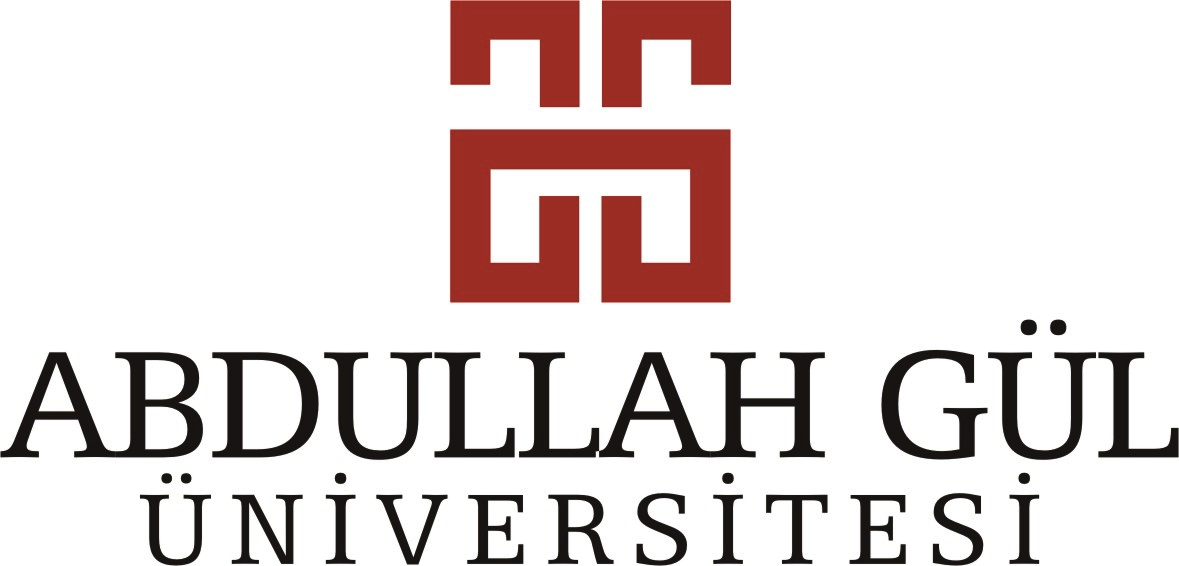 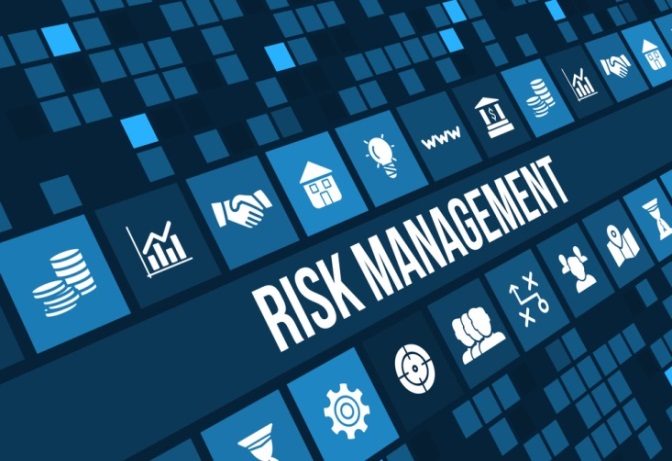 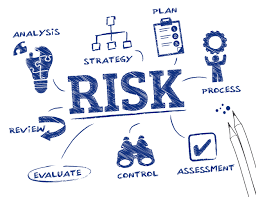 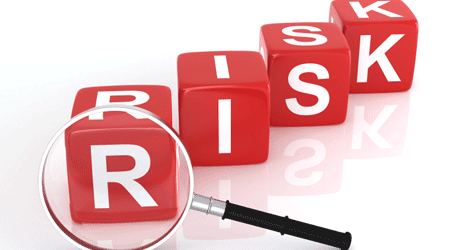 KURUMSAL RİSK YÖNETİMİSTRATEJİ BELGESİBİRİNCİ BÖLÜMAmaç, Kapsam, Dayanak, Tanımlar, İlkelerAmaçMADDE 1 – Bu yönergenin amacı; kurumsal amaç ve hedeflerin gerçekleşmesini ve hedeflere ilişkin faaliyetlerin sürdürülmesini engelleyebilecek risklerin; belirlenmesi, analiz edilmesi ve yönetilmesi amacıyla, risk yönetiminin Üniversitede etkin bir kurumsal yönetim aracı olarak uygulanmasını sağlayarak; eğitim - öğretim, araştırma ve geliştirme faaliyetleri ile birlikte diğer yönetsel ve destek süreçlere değer katacak bir sistem oluşturmaktır. KapsamMADDE 2 – Bu yönerge; Üniversite risk yönetimi stratejisinin belirlenmesi, risk yönetimine ilişkin organizasyon yapısının oluşturulması, risklerin tespit edilmesi, değerlendirilmesi, gözden geçirilmesi ile raporlama prosedürlerinin belirlemesine ilişkin usul ve esasları kapsar.DayanakMADDE 3 – Bu yönerge, 5018 sayılı Kamu Mali Yönetimi ve Kontrol Kanunu, İç kontrol ve Ön Malî Kontrole İlişkin Usul ve Esaslar, Kamu İç Kontrol Standartları Genel Tebliği ve Kamu İç Kontrol Rehberine dayanılarak hazırlanmıştır.TanımlarMADDE 4 – Bu Yönergede geçen;Üniversite: Abdullah Gül Üniversitesi,Üst Yönetici: Üniversite Rektörünü,Birim: Akademik ve İdari Birimleri,Birim Yöneticisi: Fakültelerde Dekanı; Enstitüler ve Yüksekokulda Müdürü; Genel Sekreteri, İç Denetim Birim Yöneticisini, Daire Başkanlarını, Hukuk Müşavirini, Döner Sermaye İşletme Müdürünü; Koordinatörlüklerde Birim Koordinatörlerini,İzleme ve Yönlendirme Kurulu: İdari Birimlerden sorumlu Rektör Yardımcısı, İdare Risk Koordinatörü, Genel Sekreter, Strateji Geliştirme Daire Başkanı ve İdari Mali İşler Daire Başkanı ile Rektör tarafından görevlendirilen bir akademik üyenin katılımı ile en az 6 kişiden oluşan ve Rektörce uygun görülen İdari Birimlerden sorumlu Rektör Yardımcısının, başkanlık ettiği kurulu,İdare Risk Koordinatörü: Rektör tarafından görevlendirilen Akademisyenlerden birini veya Strateji Geliştirme Daire Başkanını,Birim Risk Koordinatörü: Birim yöneticisi tarafından belirlenen, birimin görevleri ile iç kontrol ve risk yönetimi uygulamaları konusunda birikim ve tecrübesi olan; Fakültelerde Dekan Yardımcısını veya dekan yardımcısının bulunmadığı birimlerde Dekanı; Enstitüler ve Yüksekokulda, Müdürü; Daire Başkanlıklarında Şube Müdürünü; Hukuk Müşavirini, Döner Sermaye İşletme Müdürünü, ve Koordinatörlüklerde Birim Koordinatörlerini,Birim İç Kontrol Temsilcisi: İç Kontrol uygulamaları ve risk yönetimi konusunda düzenlenen eğitimlere katılmış, akademik birimlerde; Fakülte Sekreteri, Enstitü Sekreteri, Yüksekokul Sekreteri, ile bir akademik unvanlı personeli; Daire Başkanlıklarında en az biri Şube Müdürü olmak üzere görevli iki personeliniBirim Risk Yönetim Ekibi: Birim Risk Koordinatörü ile en az bir iç kontrol temsilcisinin katılımı ile Birim Yöneticisi tarafından oluşturulacak 3 kişilik ekibi,Süreç Sorumlusu: Rektörlük tarafından yapılan görev dağılımı doğrultusunda belirlenen konulara ilişkin süreçlerden sorumlu olan Rektör Yardımcısını,Alt Süreç Sorumlusu: Abdullah Gül Üniversitesi Görev Tanımları doğrultusunda belirlenen Birim Yöneticisini,Risk: Üniversitenin, misyon ve vizyonu ile stratejik amaç ve hedeflerine ulaşmasına ve görevlerinin ifasına engel olabilecek veya beklenmeyen zararlara yol açabilecek unsurlar, koşullar, durum ya da olayları,Doğal Risk Seviyesi: Tespit edilen riskin, yönetilmeden veya herhangi bir kontrol önlemi alınmadan önceki seviyesini,Kalıntı Risk Seviyesi: Riskin gerçekleşme olasılığını veya etkisini azaltmak için alınan önlemler ve kontrollerden sonra arta kalan risk seviyesini,Risk İştahı: Üniversitenin faaliyetlerini sürdürürken, gerçekleşmesi halinde kabul edilebilir ve mazur görülebilir olarak belirlediği risk seviyesini,Risk Türü: Üniversite risk yönetimi modeli çerçevesinde; stratejik risk, finansal kayıp ve raporlama riski, yasal risk ve operasyonel risk olmak üzere dört alt kategoride tanımlanmış sınıflandırmayı,Risk Analizi: Üniversitenin mali ve mali olmayan, akademik ve idari tüm faaliyetlerine ilişkin olarak; risklerin ve riskleri ortaya çıkaran sebeplerin tespit edilmesini, tespit edilen risklerin olumlu/olumsuz etkilerini ve bu etkilerin ortaya çıkma olasılıklarının belirlenmesini,Kontrol Faaliyeti: Risklerin Üniversitenin risk iştahı sınırları içinde yönetilmesi ve Üniversite faaliyetlerinin yürürlükteki yasa ve yönetmeliklerle uyumunun sürekli olarak sağlanmasına yardımcı olmak için hali hazırda uygulanan önleyici, düzeltici, yönlendirici ve tespit edici faaliyetleri,Risk Eylem Planı: Riskin etki ve olasılığını düşürmeye yönelik olarak; ek bir kontrol faaliyeti oluşturulması gerektiğine veya mevcut kontrollerin yeterli olmadığına ve risk iştahı doğrultusunda kalıntı riskin kabul edilemez olduğuna karar verildiğinde, belirli bir tarihe kadar uygulamaya alınması planlanan kontrol yöntemlerini,Dışsal Risk: Üniversitenin kendi faaliyet ve yönetim süreçleriyle etkileyemediği dış faktörlere doğal afetler, siyaset ve ekonomide içi ve dış gelişmeler, kanun koyucuların alacakları kararlar gibi dayalı riskleri,Süreç Hiyerarşisi: Üniversitenin görev yetki ve sorumlulukları ile misyon ve vizyonu doğrultusunda fonksiyonlar dahilinde hazırlanan ana süreç, süreç, alt süreçten oluşan üçlü yapıyı (EK-14),Ana Süreç: Üniversitenin misyon, vizyon ve stratejik amaçları ile doğrudan bağlantı kurulabilen stratejik öneme sahip üst düzeydeki süreçleri,Süreç: Ana süreçleri oluşturan ve birbirleri ile karşılıklı etkileşimde olan, stratejik plan hedefleri ile doğrudan bağlantı kurulabilen süreçleri,Alt Süreç: Süreçleri oluşturan ve bir veya daha fazla fonksiyonun / birimin sorumluluğundaki faaliyetleri,İş Akış Şeması: Bir veya daha fazla kişi ya da birim tarafından gerçekleştirilen ve alt süreçleri oluşturan işlem adımlarının görsel olarak ifade edilmiş halini,Risk Yönetim Süreci: Üniversitenin amaç ve hedeflerinin, bu amaç ve hedefler doğrultusunda yürütülen faaliyetlerin, mevzuata uygun, etkin, ekonomik ve verimli şekilde gerçekleştirebilmesi için makul bir güvence sağlamak üzere, risk olarak tanımlanabilecek muhtemel olay veya durumların önceden belirlenmesi, değerlendirilmesi ve kontrol edilmesi sürecini,ifade eder.Risk Yönetimine İlişkin İlkelerMADDE 5 – Üniversitenin risk yönetimine ilişkin ilkeleri şunlardır;Üniversitenin amaç ve hedeflerinin gerçekleştirilmesini ve hizmet sunmasını engelleyebilecek veya hizmet kalitesini düşürebilecek, iç ve dış paydaşların Üniversiteye olan güvenini sarsabilecek, yolsuzluğa meydan verebilecek, faaliyetlerin mevzuata aykırı yürütülmesine ve kaynak kaybına sebep olabilecek her türlü olay risk olarak değerlendirilir.Riskler, gerçekleşme ihtimali ve gerçekleşmesi halinde ortaya çıkacak sonuçların etkileri göz önünde bulundurularak ölçülür.Riskler, stratejik hedefler, süreçler, alt süreçler ve iş adımları itibarıyla ayrı ayrı analiz edilir.Risk yönetim süreci Üniversitenin her kademedeki yönetici ve personeli ile birlikte tasarlanır ve uygulanır.Tüm birimler risk değerlendirmelerini yılda bir defadan az olmamak kaydıyla düzenli olarak gerçekleştirirler.Stratejik riskler ile çok yüksek ve yüksek seviyedeki kalıntı riskler altı aylık periyodlar halinde değerlendirilir.Üniversite Risk Yönetimi Süreci, stratejik amaç ve hedeflere ulaşmada yöneticilere makul derecede güvence sağlayacak şekilde tasarlanır.Stratejik plan hazırlama süreci ile süreç ve risk analizi çalışmaları eş zamanlı olarak yürütülür. Hedeflere ilişkin tespit edilen riskler ve kontrol yöntemleri stratejik plana eklenir.Risk yönetimi, üst yönetimden, her bir birimdeki çalışanlara kadar Üniversitede görevli herkesin sorumluluğundadır.Üniversite, risklerini, risk-fırsat dengesini gözeterek tüm ana süreçler, süreçler ve alt süreçler seviyesinde yönetir.Karar verme aşamalarına destek sağlamak üzere, risk yönetimi süreci; başta stratejik planlama, programlama ve bütçeleme süreçleri olmak üzere, iş planlama ve operasyonların yönetimi gibi süreçlere entegre edilir.Risk Yönetimi Süreci Üniversitenin iç kontrol ve kurumsal yönetim düzenlemelerinin ayrılmaz bir parçasıdır.İKİNCİ BÖLÜMOrganizasyon Yapısı ile Görev Yetki ve               			SorumluluklarRisk Yönetimi Organizasyon YapısıMADDE 6- Risk Yönetimi Organizasyon Yapısı; birim ve birey bazlı sorumluluklar ile dikey ve yatay raporlama ve iletişim kanallarını da içeren ve fonksiyonel bir şekilde oluşturulan yapıyı ifade eder. Organizasyon yapısının oluşturulması ve işleyişine ilişkin temel ilkeler şunlardır:Üniversitenin misyon ve vizyonuna paralel olarak yürütülen faaliyetlerde en yüksek düzeyde verim alabilmek için tüm birimlerin ve kişilerin görev ve sorumlulukları ile yetki sınırları açıkça belirlenir.Risk yönetiminde organizasyon yapısı; Rektör, İzleme ve Yönlendirme Kurulu, İdare Risk Koordinatörü, İç Denetim Birimi, Süreç Sorumluları, Alt Süreç Sorumluları, Birim Risk Koordinatörleri, Birim Risk Yönetimi Ekipleri, Strateji Geliştirme Daire Başkanlığı ve süreçte görev alan tüm görevlilerden oluşur.Risk Yönetimi Organizasyon yapısı tüm personeli kapsamakta olup; Üniversitede çalışan tüm personel, EK-1 de yer alan görev, yetki ve sorumluluk tanımları çerçevesinde risklerin tespit edilmesi, yönetilmesi, izlenmesi ve raporlanmasından sorumludur.Rektör’ün Görev, Yetki ve SorumluluklarıMADDE 7 - Rektör’ün görev ve sorumlulukları şunlardır;Üniversitede Risk Yönetimi Sisteminin, iç kontrol uygulamaları ile bütünleşik olarak; kurulmasından, uygulanmasından ve işleyişinin gözetilmesinden, birinci derecede sorumlu ve yetkili olan kişi Rektör’dür.Risk yönetimi için gerekli yapıları (İzleme ve Yönlendirme Kurulu, İdare Risk Koordinatörü, Süreç Sorumluları vb.) oluşturarak görev ve sorumluluklarının açıkça belirlenmesini sağlar.Diğer idarelerle ortak yönetilmesi gereken riskler konusunda İdare Risk Koordinatörüne gerekli desteği sağlar.İzleme ve Yönlendirme Kurulu ile İdare Risk Koordinatörü tarafından kendisine sunulan değerlendirme ve öneriler doğrultusunda geleceğe ilişkin stratejik eylemler belirler.İzleme ve Yönlendirme Kurulu, İdare Risk Koordinatörü ve Strateji Geliştirme Daire Başkanı tarafından sunulan izleme ve değerlendirme raporlarını inceler ve risk yönetiminin etkinliğini sağlamak üzere değerlendirir.Risk yönetiminin sürecinin Üniversite politikaları doğrultusunda uygulanması konusunda çalışanları teşvik eder.Gerekli gördüğü hallerde İzleme ve Yönlendirme Kurulunu toplantıya çağırır ve başkanlık eder.İç Kontrol ve Risk Yönetimi uygulamaları konusunda harcama yetkilileri ve Strateji Geliştirme Daire Başkanından güvence alır.İzleme ve Yönlendirme Kurulunun Görev ve SorumluluklarıMADDE 8 - İzleme ve Yönlendirme Kurulunun görev ve sorumlulukları şunlardır;Üniversitede risk yönetim kültürünün oluşturulmasına ilişkin kurumsal politikayı belirler.Stratejik riskler ile çok yüksek ve yüksek seviyedeki riskleri düzenli olarak takip eder.Birden fazla birimi ya da süreci ilgilendiren risklerden ortak yönetilmesi gerekenleri ve bunlara ilişkin politika ve prosedürleri belirler.Daha önce öngörülmeyen risklerin ortaya çıkması durumunda riski ilgili birime iletir ve riskin giderilmesine yönelik faaliyetlerin takibini yapar.4 aylık dönem sonunu izleyen ilk hafa içinde toplanarak, Üniversitenin risk yönetimi süreçlerinin etkili işleyip işlemediğini ve risk eylem planlarının uygulanma derecesini takip ederek risklerde gelinen durumu değerlendirir ve Rektöre raporlar.Sayıştay ve iç denetim raporlarından da yararlanarak iyi uygulama örneklerinin tespit edilmesini ve yaygınlaştırılmasını sağlar.Risk yönetim sisteminin Üniversitenin misyon ve vizyonu ile stratejik plan ve performans programı doğrultusunda sürekli gelişimini, iyileştirilmesini ve kontrolünü sağlar.Risklerin önlenmesi için uygulanan kontrol faaliyetleri ile planlanan risk eylemlerine ilişkin maliyet analizlerini değerlendirerek strateji belirler.Üniversite risk iştahını belirler, gerekli gördüğü hallerde günceller.Risklerin yönetilmesinde, Üniversitenin belirlemiş olduğu politikalara uyumun sağlanması ve risk eylem planlarında yer alan eylemlerin uygulanması konusunda gerekli tedbirleri alır.Stratejik planın yenilemesi ve revize edilmesi halinde ve bu yönergede değişiklik yapılmasının gerekli görüldüğü diğer durumlarda; revize işlemlerini yapar. Revize edilen yönergenin bir örneğini 15 (Onbeş) gün içerisinde Strateji Geliştirme Daire Başkanlığına gönderir.İdare Risk Koordinatörünün Görev ve SorumluluklarıMADDE 9 - İdare Risk Koordinatörünün Görev ve Sorumlulukları şunlardır;Risk yönetimi çerçevesinde Birim Risk Koordinatörlerini toplantıya çağırır.Birim Risk Koordinatörleri tarafından raporlanan risk yönetimi raporlarını konsolide ederek, Üniversite Risk Yönetimi Raporlarını hazırlar; bu raporları belirlenen dönemlerde İzleme ve Yönlendirme Kuruluna ve Rektöre sunar. Bu raporlarla birlikte izlenmesi gereken önemli riskleri ve kendi değerlendirmelerini de raporlar.Birim Risk Koordinatörleri tarafından raporlanan risk eylem planı gerçekleşme raporlarını konsolide ederek İzleme ve Yönlendirme Kuruluna Sunar.Birim risk Koordinatörü tarafından, fayda-maliyet analizleri neticesinde birim risk yönetimi ekibi ve birim yöneticisi tarafından eylem planlamama kararı verildiği bildirilen riskleri İzleme ve Yönlendirme Kuruluna ve Rektöre bildirir.Diğer idarelerin İdare Risk Koordinatörleri ile ortak risk alanlarına ilişkin konuları görüşür ve bu konuda yapılacak çalışmaların Üniversite içerisinde koordinasyonunu sağlar.Birimlerin risk yönetimi konusundaki ihtiyaçlarını belirleyerek İzleme ve Yönlendirme Kuruluna raporlar.İzleme ve Yönlendirme Kurulunun görüşleri, tavsiyeleri ve kararlarına ilişkin Birim Risk Koordinatörlerine geri bildirim sağlar ve Üniversite risk yönetimi süreçlerinin tutarlı olması konusunda gerekli önlemleri alır.Birim Risk Koordinatörleri tarafından raporlanan risk eylem planı gerçekleşme raporlarını konsolide ederek İzleme ve Yönlendirme Kuruluna Sunar.Birim risk Koordinatörü tarafından, fayda-maliyet analizleri neticesinde birim risk yönetimi ekibi ve birim yöneticisi tarafından eylem planlamama kararı verildiği bildirilen riskleri İzleme ve Yönlendirme Kuruluna ve Rektöre bildirir.Diğer idarelerin İdare Risk Koordinatörleri ile ortak risk alanlarına ilişkin konuları görüşür ve bu konuda yapılacak çalışmaların Üniversite içerisinde koordinasyonunu sağlar.Birimlerin risk yönetimi konusundaki ihtiyaçlarını belirleyerek İzleme ve Yönlendirme Kuruluna raporlar.İzleme ve Yönlendirme Kurulunun görüşleri, tavsiyeleri ve kararlarına ilişkin Birim Risk Koordinatörlerine geri bildirim sağlar ve Üniversite risk yönetimi süreçlerinin tutarlı olması konusunda gerekli önlemleri alır.Süreç Sorumlularının Görev ve SorumluluklarıMADDE 10- Süreç Sorumlularının Görev ve Sorumlulukları şunlardır;Rektör tarafından yapılan görev dağılımı ile koordinasyonundan görevli ve yetkili kılındıkları süreçlerin, Üniversite risk yönetimi politikaları doğrultusunda; iyileştirilmesi, yönetilmesi ve izlenmesinden sorumludur.Kendilerine bağlı bulunan alt süreçlere ilişkin risk yönetimi raporlarını değerlendirerek, risklerin yönetilmesi için gerekli önlemlerin alınmasını sağlar.Çeşitli sebeplerle süreçlerde değişiklik yapılmasının gerekli görülmesi halinde alt süreç sorumlularınca sürecin/süreçlerin hazırlanmasını/revize edilmesini sağlar, yapılan çalışmaları kontrol ederek onaylar.Sorumluluğundaki süreçleri, belirli periyodlarda alt süreç sorumluları ile değerlendirerek, süreçlerin sürekli olarak günün şartlarına uygun, etkin, ekonomik ve verimli bir şekilde yönetilmesi ve iyileştirilmesi için gerekli çalışmaların yapılmasını sağlar.Sorumluluğundaki süreçlere ilişkin risklerden, birden fazla alt süreç sorumlusunun görev alanına giren süreçlere ilişkin olanların, yönetilmesi konusunda gerekli koordinasyonu sağlar.Diğer süreç sorumlularına bağlı süreçlerden, kendi sorumluluğundaki süreçler ile etkileşim halinde olan süreçlere ilişkin olarak, diğer süreç sorumluları ile görüşmeler yaparak koordinasyonu sağlar.Gerektiğinde, sorumluluğundaki süreçlerin sahibi olan birimlerin birim risk yönetimi ekiplerini, toplantıya çağırabilir; rapor, bilgi ve gerekli görülen dokümanları talep edebilir.Sorumluluğu altındaki süreçlere ilişkin iç ve dış denetim raporlarını inceler ve raporlara yansıtılan risklerin yönetilmesi için gerekli tedbirleri alır.Sorumluluğundaki süreçlerle ilgili kalıntı risk seviyesi çok yüksek ve yüksek olan riskleri takip eder ve alt süreç sorumluları tarafından risk yönetimi uygulamalarının yeterince işletilmediği tespit edilen konuları Rektöre raporlar.Sorumluluğundaki süreçlere ilişkin olarak, mevcut süreç hiyerarşisi içerisinde yer almayan, ancak; Üniversitenin maddi ve itibarı açıdan kayıp ya da kazancına yol açacak büyük ölçekli projelere ilişkin iş akışların makul bir süre öncesinden hazırlanmasını sağlayarak, projeye ilişkin risk analizlerinin yapılmasını ve Üniversite risk yönetimi politikaları çerçevesinde yönetilmesini sağlar. Söz konusu çalışmaları Rektör, İzleme ve Yönlendirme Kurulu ve İdare Risk Koordinatörü ile paylaşır.Sorumluluğu altındaki süreçlerde; risk eylemi planmış olduğu halde, eylemlerin planlanan zamanda tamamlanmaması sebebiyle meydana gelen risklerle; kontrol faaliyeti uygulamaya alınmış olmakla birlikte, söz konusu kontrol faaliyetinin, görevlilerinin ihmalinden kaynaklanan bir sebeple çalıştırılmaması nedeniyle meydana gelen riskleri, Rektör’e raporlar.Sorumluluğundaki süreçlerle ilişkilendirilmiş, plan ve programlarda yer alan hedeflere ilişkin gerçekleşme bilgilerini değerlendirir ve hedeflerin beklenen düzeyde gerçekleşmesi için gerekli tedbirlerin alınmasını sağlar.Alt Süreç Sorumlularının (Birim Yöneticilerinin) Görev ve SorumluluklarıMADDE 11- Alt Süreç Sorumlularının Görev ve SorumluluklarıAbdullah Gül Üniversitesi Görev Tanımları ile görevli ve yetkili kılındıkları süreçleri yasal düzenlemelere ve günün şartlarına uygun olarak; etkin, ekonomik ve verimli şekilde yönetir.Üniversite risk yönetimi süreçlerinin sorumluluğu altındaki alt süreçlere uygulanması için biriminde gerekli çalışmaları yapar.Birimindeki, Birim Risk Koordinatörü, Birim Risk Yönetim Ekibi üyeleri ve İç Kontrol Temsilcilerinin isim ve iletişim bilgilerinin İdare Risk Koordinatörüne bildirilmesini sağlar.Birim Risk Koordinatörü, Birim Risk Yönetimi Ekibi ve İç Kontrol Temsilcilerinin çalışmalarını denetler, görev ve sorumluluklarının beklenen şekilde yerine getirilmesini sağlar.Alt süreçlerde belirlenen kontrol faaliyetlerinin etkinliğini düzenli olarak takip eder. Yetersiz veya gereksiz görülen kontrol faaliyetlerini tespit eder, risklerin yönetilmesi için en uygun kontrol faaliyetinin sürece eklenmesini sağlar.Yönetimindeki alt süreçlerde meydana gelen risklerden ve söz konusu riskler nedeniyle beklenenin altında gerçekleşen hedeflerden doğrudan sorumludur.Alt süreçlerde görev alan kendisine bağlı görevlilerin iç kontrol ve risk yönetimi konusunda ve Üniversite Risk Yönetimi Politikaları hakkında makul seviyede bilgi sahibi olması için gerekli çalışmaları yapar.Planlanan risk eylemlerinin gerçekleme durumlarını takip eder, eylemlerin süresi içinde ve belirlenen şekilde uygulamaya alınması için gerekli tedbirleri alır.Herhangi bir sebeple uygulamaya alınamayan, değiştirilmesi veya kaldırılması gereken kontrol faaliyetleri ve eylem planlarını süreç sorumlusunun onayına sunar.Revize edilmesi, iyileştirilmesi, eklenmesi ya da kaldırılması gereken süreçlerin tespit edilmesini, söz konusu süreçlere ilişkin süreç ve risk analizi çalışmalarını yapılmasını sağlayarak, yapılan çalışmaları süreç sorumlusunun onayına sunar.Diğer alt süreç sorumluları ile koordinasyon gerektiren hususları süreç sorumlusuna bildirir.Risk değerlendirmesi neticesinde planlanan kontrol ve/veya eyleme ilişkin fayda-maliyet analizi çalışmalarını yapar/yapılmasını sağlar.Kalıntı risk seviyesi yüksek ve çok yüksek seviyedeki riskler için tespit edilen yüksek maliyetli kontrolleri değerlendirilmek üzere süreç sorumlusuna raporlar.Birim Risk Koordinatörünün Görev ve SorumluluklarıMADDE 12 – Birim Risk Koordinatörünün Görev ve Sorumlulukları şunlardır;Birim çalışanlarını; riskleri belirlemek, tanımlamak, ölçmek ve risk türünü tespit etmek konularında bilgilendirir, birimde yapılacak risk değerlendirme çalışmalarına rehberlik eder.Yeni tanımlanan risklerin etki ve olasılığını, varsa belirlenmiş kontrolün risk üzerindeki etki derecesini, kalıntı riskin olup olmadığını, kalıntı riskin risk iştahı içerisinde olup olmadığını Birim Risk Yönetimi ekibi ile birlikte değerlendirir.Tanımlanan riskleri, risk türünü, risk seviyelerini ve kontrol faaliyetlerini gözden geçirerek uygun bulması halinde Birim Yöneticisinin onayına sunar.Fayda ve maliyet analizleri neticesinde risk eylemi planlanmaması kararı verilen risk iştahının üzerindeki riskleri derhal İdare Risk Koordinatörüne bildirir.Belirlenmiş periyodlarda, birimin görev tanımlarının ve birimi ilgilendiren alt süreçlerin mevzuat doğrultusunda ilgili personelle birlikte gözden geçirilmesi çalışmalarını koordine eder.Belirlenen sürelere ve formata uygun olarak, risk eylem planı gerçekleşme durumlarını ve birim risk yönetimi çalışmalarını İdare Risk Koordinatörüne raporlar.Alt süreçlerde iş adımlarının revize edilmesi, kaldırılması ya da yeni bir iş adımın eklenmesi gerekmesi halinde ilgili personelle birlikte gerekli çalışmaları yaparak Birim Yöneticisinin onayına sunar.Birden fazla birimi ilgilendiren alt süreç revizesi ya da yeni süreç oluşturulmasına ilişkin olarak yapılacak çalışmalara katılır.Birim çalışanlarının risk yönetimine ilişkin eğitim ihtiyaçları tespit edilerek Strateji Geliştirme Daire Başkanlığına bildirir.Risk yönetimine ilişkin yasal ve kurumsal düzenlemelerin biriminde uygulanmasını sağlar.Risk yönetimi konusunda yapılacak çalışmalarda Strateji Geliştirme Daire Başkanlığı ve İdare Risk Koordinatörü ile birimi arasında gerekli koordinasyonu sağlar.Strateji Geliştirme Daire Başkanlığının Görev ve SorumluluklarıMADDE 13 - Strateji Geliştirme Daire Başkanlığının görev ve sorumlulukları şunlardır;Üniversitede risk yönetimine ilişkin çalışmaları koordine eder ve iç kontrol sisteminin değerlendirilmesi kapsamında risk yönetiminin etkinliğini de değerlendirerek belirli dönemler halinde İzleme ve Yönlendirme Kuruluna rapor sunar.Risk yönetimi süreçlerinin Üniversitenin tüm birimlerinde etkin işlemesini sağlamak üzere teknik destek ve rehberlik hizmeti verir.Risk yönetimine ilişkin Üniversitenin eğitim ihtiyaçlarını belirler, eğitim faaliyetlerini koordine eder ve yürütür.Risk yönetimine ilişkin Üniversitedeki iyi uygulamaları belirler, bu uygulamaların yaygınlaştırılması için çalışmalar yapar.Mali süreçleri belirler, mali süreçlerin işleyişlerine ilişkin standartları oluşturur ve bu süreçlere ilişkin risklerin ilgili birimlerle birlikte belirlenmesini ve yönetilmesini sağlar.Mali iş ve işlemlere ilişkin riskleri İzleme ve Yönlendirme Kuruluna belirli periyodlarda raporlar.Mali iş ve işlemlere ilişkin riskli görülen alanlarda ön mali kontrole ilişkin düzenlemeler yaparak Rektör Olur’u ile uygulamaya konulmasını sağlar.Mali iş ve işlemlerle ilgili riskli görülen alanlarda toplantı, rehber, kılavuz, genelge, yönerge, talimat vb. yönlendirici kontrol faaliyetleri tasarlayarak uygulanmasını sağlar.Strateji Geliştirme Daire Başkanlığı yöneticisinin İdare Risk Koordinatörü olmaması durumunda İdare Risk Koordinatörünün sekretarya hizmetlerini yürütür.İç Denetim Birim Başkanlığının Görev ve YetkileriMADDE 14 - İç Denetim Birim Başkanlığının görev ve yetkileri şunlardır;Risk yönetimi sürecinin etkili olup olmadığı, risklerin gereken şekilde yönetilip yönetilmediği hususunda incelemeler yaparak, Rektör’e mevzuat çerçevesinde gerekli raporlamaları yapar.Üniversitede Risk yönetim sürecinin kurulması ve geliştirilmesine destek olmak üzere danışmanlık hizmeti yapar.ÜÇÜNCÜ BÖLÜMRisklerin Belirlenmesi ve DeğerlendirilmesiRiskin BelirlenmesiMADDE 15- Üniversitenin risklerin belirlenmesi konusundaki yöntemi aşağıdaki şekildedir;Riskler, Üniversite süreç hiyerarşisi içerisinde süreçler, alt süreçler ve iş adımları üzerinde tespit edilir.Risklerin belirlenmesi aşamasında tercih edilen öncelikli yöntem; risk tanımlamasının iş adımlarından (faaliyet düzeyinden), süreçlere (stratejik düzeye) doğru yürütülmesi olmakla birlikte; stratejik plan ve performans programı hedeflerine ilişkin yapılacak risk tespiti çalışmalarında, süreçler üzerinde belirlenecek riskler, alt süreçler ve iş adımları ile ilişkilendirilir.İş akışları üzerinde riskler, alt süreçte görev yapan personel ile birlikte Birim Risk Yönetimi Ekibi ve Birim Risk Koordinatörü tarafından, iş adımları tek tek değerlendirilmek suretiyle tespit edilir. İş akışlar üzerinde riskleri belirlerken EK-2 de yer alan sorulardan yararlanılır.İş akışları üzerinde risk analizi çalışmaları tamamlandıktan sonra, alt süreç ve sürece ilişkin risk analizi çalışmasına geçilir. Alt süreçlere ilişkin riskler, alt süreçte görev alan personel ve alt süreç sorumlusu/sorumluları ile birlikte; sürece ilişkin riskler ise, ilgili süreç sorumluları ve alt süreç sorumluları ile birlikte, sürecin ilişkili olduğu stratejik hedef de dikkate alınmak suretiyle tespit edilir ve ölçülür. Alt süreç ve süreç risklerinin analizinde EK-3 de yer alan sorulardan yararlanılır.Risk tanımlanırken, herkes tarafından anlaşılabilir ve raporlamaya uygun ifadelere yer verilir. Riskin tanımından; riskin kaynağı ve ortaya çıkabilecek kayıp, açık ve net olarak anlaşılabilmelidir.Risk analizi çalışmalarında; anketler, kontrol listeleri, mülakatlar, beyin fırtınası, odak grubu, denetim raporları, eski veriler, SWOT ve PESTLE analizleri gibi yöntem ve tekniklerden bir ya da bir kaçı kullanılır.Risk analizi çalışmaları; inovasyon, araştırma, toplumsal destek ve sosyal sorumluluk, eğitim öğretim kalitesinin arttırılması, etik kurallar, iş sürekliliği ve güvenliği, yerel, toplumsal ve küresel ilişkiler, yönetsel kararlar, kampüs güvenliği, mevzuata uyum, fiziksel ve finansal varlıkların korunması konuları çerçevesinde yürütülür.Risk analizi çalışmalarında dış çevreden kaynaklı riskler ayrıca tespit edilir, ölçülür ve kayıt edilir.Risk Türünün Tespit EdilmesiMADDE 16 – Riskler; stratejik risk, yasal risk, finansal risk, raporlama riski ile operasyonel risk olmak üzere beş alt kategoride sınıflandırılmıştır.Stratejik Risk: Üniversitenin kısa, orta ya da uzun vadede belirlemiş olduğu amaç ve hedefleri doğrudan olumsuz etkileyebilecek risklerdir.Yasal Risk: Kanunların ve yasal düzenlemelerin değişmesinden kaynaklanan riskler ile yetersiz ya da yanlış bilgi ve dokümantasyon nedeniyle yaşanan yasal uyuşmazlıklar, yükümlülüklerin yerine getirilmesi konusundaki belirsizlik, düzenlemelerin yanlış yorumlanması veya personelin bu yükümlülükleri zamanında yerine getirmemesinden kaynaklanan risklerdir.Finansal risk: Finansal kayıp olasılığı taşıyan tehditleri ifade etmekte olup, mali konularda olumsuz bir etkiye neden olabilecek potansiyel olay, koşul ya da durumlardan oluşur.Raporlama Riski: Kamuya, üst yönetime ve yasal otoritelere yapılan mali ve mali olmayan raporlamaların hatalı olmasına neden olabilecek risklerdir. Kurum içi üretilen bilgi, belge, rapor ve evrakın hatalı ya da eksik yapılması nedeni ile kaynaklanabilecek kayıplara işaret eder.Operasyonel Risk: Yetersiz sistemlerden, süreçlerden veya çalışanlardan kaynaklanabilecek kayıpların gerçekleşme riskidir. İş süreçleri, sistemler, faaliyetler ve işlemlerdeki hatalar, verimsizlikler, ihmaller, suiistimaller, hileler, kapasite sorunları bu kapsamda ele alınır.Yasal, Operasyonel, Finansal ve Raporlama risklerinden stratejik hedefleri etkileme olasılığı olan riskler aynı zamanda stratejik risk olarak işaretlenir.Risklerin DeğerlendirilmesiMadde 17 - Belirlenen riskler, her bir riskin en iyi nasıl yönetileceğine karar vermek amacıyla Üniversiteye etkileri, gerçekleşme olasılıkları ve sonuçları açısından değerlendirilir ve önceliklendirilir. Risk değerlendirilmesinde aşağıdaki kriterler kullanılır:Riskin etkisi; riskin, Üniversitenin amaç, hedef ve faaliyetleri gerçekleştirme yeteneği üzerindeki önem derecesini ifade eder.Riskin olasılığı; riskin belirli bir zaman periyodu içinde gerçekleşme ihtimalini ifade eder.Etki ve olasılık durumları 1 ile 5 arasında puanlanarak (çok yüksek, yüksek, orta, düşük, çok düşük) önceliklendirilir. 5 çok yüksek etki/olasılık derecesini, 1 çok düşük etki/olasılık derecesini ifade eder.Riskler, nitel ve nicel veriler bir arada kullanılarak değerlendirilir.Risklerin etki ve olasılık dereceleri Üniversitemiz risk iştahı çerçevesinde belirlenen Etki (EK-4) ve Olasılık (EK-5) Değerlendirme Skalalarında yer alan nitel ve nicel kriterler dikkate alınarak belirlenir.Risk seviyesi, Üniversitenin riske maruz kalma seviyesini ifade eder. Riskin gerçekleşme olasılığı ve etkisi için verilen puanların çarpımı ile risk seviyesi belirlenir.Risk değerlendirmesi ile söz konusu risk seviyesi dikkate alınarak, Üniversitenin risk iştahı çerçevesinde riskin kabul edilip edilemeyeceğine karar verilir.Risk MatrisleriMADDE 18 – Risk Matrisleri risk bilgilerinin toplandığı EK-6’da örneği yer alan tablolardır.Risk Matrisleri, risk analizi çalışmalarında tespit edilen ve ölçülen tüm riskleri içerecek şekilde birimler, ana süreçler, süreçler ve alt süreçler itibarıyla ayrı ayrı ve kurumsal olarak bir arada izlenebilecek şekilde oluşturulur.Risk Matrisleri doğal ve kalıntı risk matrisleri olarak iki farklı şekilde hazırlanır.Risk Matrislerinde çok yüksekten çok düşüğe kadar her bir risk seviyesini gösterecek şekilde sırasıyla; koyu kırmızı, açık kırmızı, sarı, açık yeşil ve koyu yeşil olmak üzere 5 renk kullanılır.Risk Matrisleri üzerine yansıtılacak olan riskin önem derecesi, riskin etki ve olasılık seviyesine göre EK-7’de yer alan Risk Seviye Tanımları Tablosuna uygun olarak belirlenir.DÖRDÜNCÜ BÖLÜMRiske Cevap Verme ve Kontrol YöntemleriRiske Cevap Verme Yönteminin Belirlenmesine İlişkin HususlarMADDE 19- Risk iştahı ve risk toleransı çerçevesinde; her bir cevabın riskin olasılığı ve etkisi üzerindeki tesirini değerlendirmek, maliyetini ve faydasını dikkate almak suretiyle kontroller ve risk eylem planları belirlenir. Üniversitenin riske cevap verme konusundaki tutumu aşağıdaki gibidir:Risklere; kabul etme, azaltma, paylaşma veya kaçınma yöntemlerinden biri ile cevap verilir.Riske cevap verme yöntemi, riskin Risk Matrisi üzerinde yer aldığı bölge dikkate alınarak EK- 8’ de yer alan kriterlere göre belirlenir.Risk iştahı doğrultusunda temel olarak kalıntı risklerin kabul edilebileceği seviyeler konu bazında EK-9’da belirmiştir. Söz konusu konularda kalıntı riski belirtilen seviyenin üzerindeki risklerin riske cevap verme yöntemlerinden biri ya da bir kaçı ile yönetilmesi zorunludur.Belirlenen her seviyedeki risk için mevcut kontrollerin tespit edilmesi, kayıt edilmesi ve kalıntı risk seviyesinin tespit edilmesi zorunludur.Mevcut kontroller dikkate alındıktan sonra, kalıntı risk seviye matrisi üzerinde orta ve daha yüksek seviyede yer alan tüm riskler için riske cevap verme yöntemlerinin tekrar değerlendirilmesi ve risk seviyesini azaltmak için uygun cevap verme yöntemine karar verilmesi temel prensiptir.Risk Kontrol YöntemleriMADDE 20- Şiddetini azaltma kararı verilen riskler için uygulanan/uygulanacak kontrol yönteminin tespit edilmesinde aşağıdaki kriterler dikkate alınır:Kontroller, Üniversitenin her türlü plan ve programı ile mali ve mali olmayan tüm iş ve işlemlerinin ayrılmaz bir parçasıdır. Bu nedenle Üniversitenin her bir fonksiyonunu ve yönetim düzeyini kapsayacak şekilde tasarlanır ve uygulanır.Kontroller, seçilen risk cevaplarının başarılmasına yardımcı olacak şekilde tesis edilir ve yürütülür.Kontrol yöntemi; kontrol faaliyeti ve risk eylem planı olarak belirlenir. Risklerin etki ve/veya olasılık seviyelerini azaltmaya yönelik olarak; hâlihazırda uygulanmakta olan faaliyetler kontrol faaliyetleri, belirli süre içinde gerekli hazırlıklar yapılarak gelecekte belirlenen bir tarihte uygulamaya alınmak üzere planlanan eylemlere risk eylem planı adı verilir.Kontroller; kontrolün işlevi, otomasyon seviyesi ve önem derecesine göre değerlendirilerek üç ayrı sınıflandırmaya tabi tutulur. Her bir kontrol EK-10’da yer alan kriterler doğrultusunda sınıflandırılarak kayıt edilir.Belirlenen her bir kontrolün sıklığı ve kontrolün sorumlusu tespit edilir ve kontrolle ilişkilendirilerek kayıt edilir.Mevcut kontrollerin riskin şiddetini azaltmak konusunda yeterli olmadığı ve kalıntı risk seviyesinin risk iştahının üzerinde olduğunun tespit edilmesi halinde risk eylemleri planlanarak, makul bir süre içinde uygulamaya alınması sağlanır.Risk eylem planları; yapılması planlanan eylemin türüne göre bilgi teknolojileri, süreç, organizasyon, yönerge/talimat/rehber olarak dört şekilde farklı şekilde sınıflandırılır. Planlanan eylemin, bir otomasyon sistemini içermesi halinde, bilgi teknolojileri; yeni bir iş akışı oluşturulmasını ya da iş akışının revizesini gerektirmesi halinde, süreç; organizasyon yapısında bir değişikliği (yeni birim kurulması, görev tanımı değişikliği vb) gerektirmesi halinde, organizasyon; yönlendirici bir kontrol faaliyetini içermesi halinde; yönerge/talimat/rehber olarak sınıflandırılır.Planlanan risk eylemleri; eylemin tanımı, kaynak ihtiyacı, çalışmanın başlangıç ve bitiş tarihleri, eylemin yerine getirilmesinden kimin sorumlu olduğu ve önem derecesi belirlenerek kayıt edilir.Risk eylem planları, belirlenen tarihe kadar gerekli alt yapı çalışmaları tamamlanarak kontrol faaliyeti haline getirilir ve risk üzerine kontrol olarak kayıt edilir.Kontrol yöntemlerine ve uygulanacak kontrolün seviyesine karar verilirken; kontrolün riskin etki ve/veya olasılığı üzerindeki etki derecesi, uygulanabilirliği, fayda ve maliyet dengesi, etkililik, ekonomik ve verimlilik kriterleri doğrultusunda değerlendirilerek en uygun ve işlevsel yöntemin seçilmesi sağlanır.BEŞİNCİ BÖLÜMBilgi, İletişim, İzleme ve Raporlama SüreciBilgi ve İletişim SüreciMADDE 21- (a) Üniversite İç Kontrol ve Risk Yönetimi Sürecinde yapılan her çalışma İç Kontrol Yönetim Bilgi Sistemi üzerine kayıt edilir, sistem üzerinden periyodik olarak izlenir ve raporlanır.İç Kontrol Yönetim Bilgi Sistemi, söz konusu sürecin temel bilgi yönetimi aracı olmakla birlikte; Üniversitenin süreçleri ile ilişkili olan, kurum içi ve dışı kaynaklardan elde edilen her türlü nicel ve nitel veriyi üreten veya depolayan yönetim bilgi sistemleri Risk Yönetimi Sürecinin bir parçasıdır. Dolayısıyla yönetim bilgi sistemlerindeki tüm verilerin sürekli olarak, güncel, ulaşılabilir ve raporlanabilir şekilde tutulması zorunludur.MADDE 22- İç Kontrol ve Risk Yönetimine ilişkin bilgi yönetiminin etkin bir şekilde sağlanabilmesi için İç Kontrol Yönetim Bilgi Sisteminin kullanımında aşağıdaki hususlara dikkat edilir;Kurum ve birim teşkilat şemaları fonksiyonel yapıyı gösterecek şekilde İç Konrol Yönetim Bilgi Sisteminde yer alır ve meydana gelen değişiklikler sistem üzerine derhal kayıt edilir.Tüm personelin görev ve sorumluluklarına ilişkin bilgiler sistem üzerinde güncel olarak yer alır.Tüm personelin süreçlerin işleyişini, süreçlere ilişkin risk ve kontrolleri sistem üzerinden takip etmesi sağlanır.Tüm süreçler; süreç hiyerarşisi içinde kurumsal amaç ile hedeflerle süreçler ve sürece ilişkin sorumluluklar arasındaki ilişkiyi gösterecek şekilde sistem üzerinde güncel halde tutulur.Süreç hiyerarşisine uygun olarak mali ve mali olmayan tüm işlemlere ilişkin iş akış şemaları sistem üzerinde oluşturulur.İş akışlarda meydana gelecek değişiklikler, görevli personellerce sistem üzerine süreç revizyonları olarak kayıt edilerek sürece ilişkin iyileştirme çalışmaları takip edilir.İzleme ve Raporlama SüreciMADDE 23- Üniversite risk izleme ve raporlanma süreci; belirli hiyerarşik raporlama kuralları ve kanalları aracılığı ile süreçte görev alan her bir personelden başlayarak Rektör’e kadar uzanan bilgi ve iletişim ağını kapsar.MADDE 24- Üniversite Risk Yönetimi Süreci, bu yönergede yer alan risk yönetimi aktörleri tarafından 3 aylık, 6 aylık ve yıllık olarak yapılacak raporlamalarla izlenir ve değerlendirilir. Risk Yönetimi sürecine ilişkin olarak; raporlama şekli, raporlama periyodları, raporlamanın kim tarafından ve hangi mercilere yapılacağı gibi hususlar EK-11’deki Risk Yönetimi Raporları Tablosunda yer almaktadır.MADDE 25- Üniversite Risk Yönetimi Politikası gereğince risk yönetimi süreci tüm faaliyet, karar ve eylemlerin ayrılmaz bir parçası olup, EK-11’de yer alan düzenli raporlamaların yanı sıra, sürekli olarak uygulanacak izleme ve raporlama süreci aşağıdaki gibi yürütülür,Alt süreçlerde görev alan her bir personel, riskleri ve sorumluluğundaki kontrol faaliyetlerini sistem üzerinden takip eder, faaliyetlerini yürütürken tespit ettiği/karşılaştığı riskleri ve kontrol zaafiyetlerini ve kontrol önerilerini Birim Risk Koordinatörüne raporlar.Birim Risk Koordinatörü, süreç görevlileri tarafından iletilen riskler ile kendisi tarafından tespit edilen riskleri Birim Risk Yönetimi Ekibi ve Birim Yöneticisine iletir.Birim Yöneticisi, tespit ettiği riskler ile kendisine iletilen riskleri, Birim Risk Koordinatörü ve Risk Yönetimi Ekibi ile görüşerek riskin tanımına, riske ilişkin kontrol yöntemine karar vererek sistem üzerinden onaylar. Birden fazla birimi ilgilendiren risk ve kontroller süreç sorumlusuna iletilir ve süreç sorumlusu tarafından onaylanır.Sistem üzerine kayıt edilen her bir risk, kontrol ve risk eylem planı ilgili Süreç Sorumlusuna, Idare Risk Koordinatörüne, Strateji Geliştirme Daire Başkanlığına raporlanır.Birim Yöneticileri ve Birim Risk Koordinatörlerince risk ve kontroller ile risk eylem planlarının gerçekleşme durumları her seviydeki risk için düzenli olarak izlenir (EK-12/13).Hüküm Bulunmayan HallerMADDE 26 – (1) Bu Yönergede hüküm bulunmayan hallerde, 5018 sayılı Kamu Mali Yönetimi ve Kontrol Kanunu ve ilgili mevzuat hükümlerine uyulur.YürürlükMADDE 27– Bu yönerge Üniversite Yönetim Senatosu tarafından kabulü tarihinden itibaren yürürlüğe girer.YürütmeMADDE 28– Bu Yönerge hükümleri, Rektör tarafından yürütülür.EKLER:EK – 1) Risk Yönetimi Organizasyon ŞemasıEK – 2) İş Akışlar Üzerinde Risklerin Belirlenmesine Yönelik SorularEK – 3) Süreç ve Alt Süreçler Üzerinde Risklerin Belirlenmesine Yönelik Sorular EK – 4) Etki Değerlendirme SkalasıEK – 5) Olasılık Değerlendirme Skalası EK – 6) Risk MatrisiEk – 7) Risk Seviye Tanımları TablosuEK – 8) Riske Cevap Verme Tercihleri Tablosu EK – 9) Risk İştahı TablosuEK – 10) Kontrol Tanımları Tablosu EK – 11) Risk Yönetimi Raporları(11- A) Birim Risk Eylem Planı Gerçekleşme Raporu(11- B) Üniversite Risk Eylem Planı Gerçekleşme Raporu(11- C) Dönem İçinde Tanımlanan Risk ve Kontrollere İlişkin Rapor (11- D) Kalıntı Risk Raporu(11- E) Birim Süreç ve Risk Değerlendirme Raporu(11- F) Birim Risk Yönetimi Süreci Yıllık Değerlendirme Formu (11- G) Üniversite Süreç ve Risk Değerlendirme Raporu(11- H) Üniversite Risk Yönetimi Süreci Yıllık Değerlendirme Formu (11- I) Üst Yönetim Risk Değerlendirme RaporuEK – 12) Risk ve Kontrol İzleme Tablosu EK – 13) Risk Eylem Planı İzleme Tablosu EK – 14) Üniversite Süreç Hiyerarşisi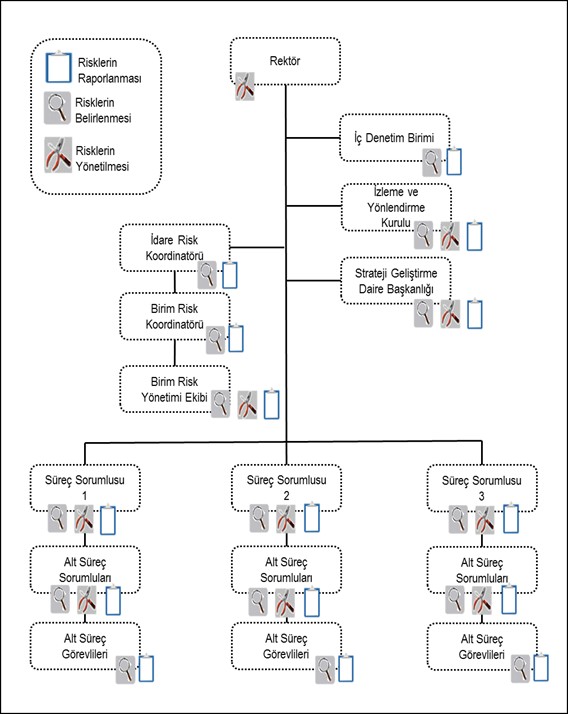 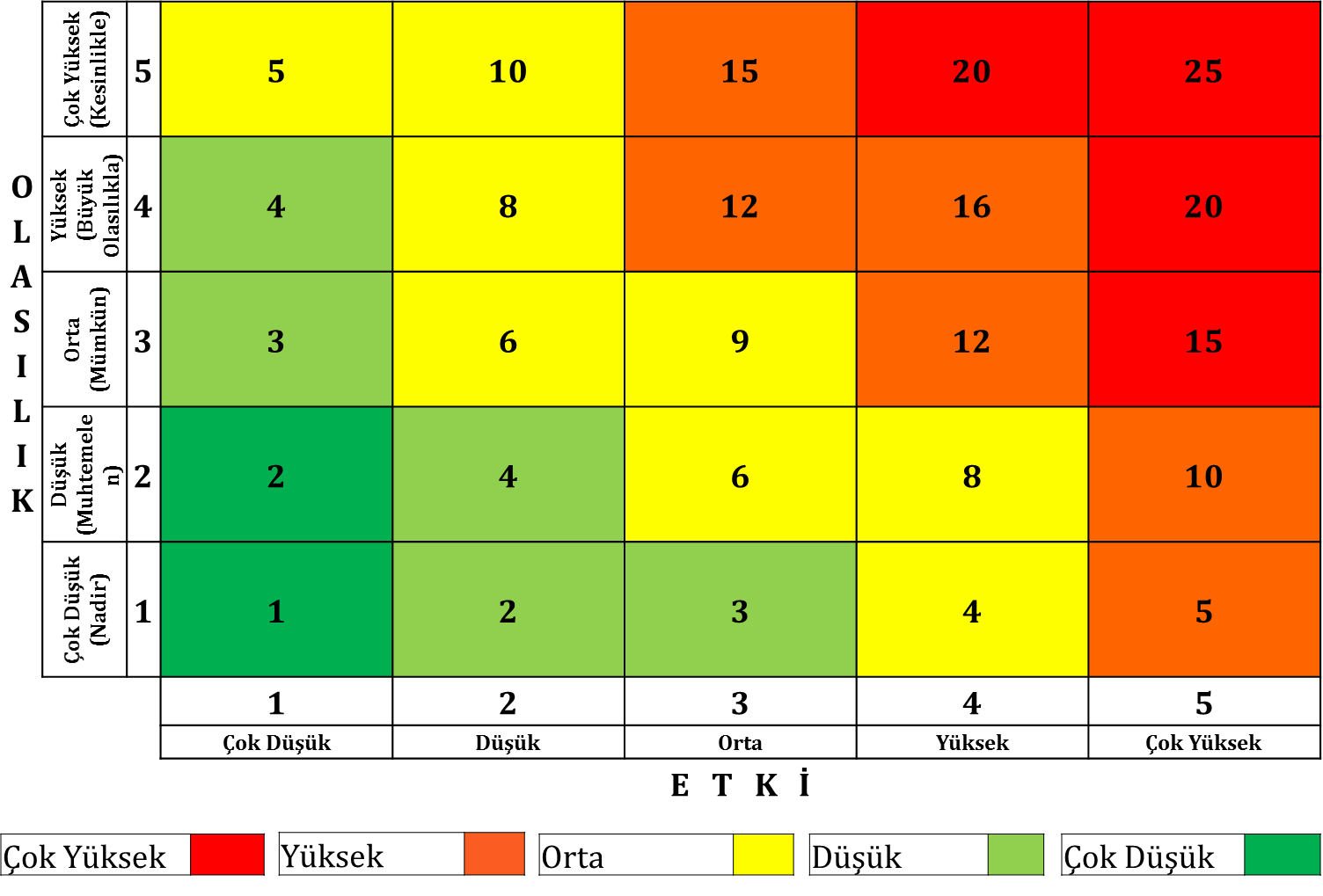 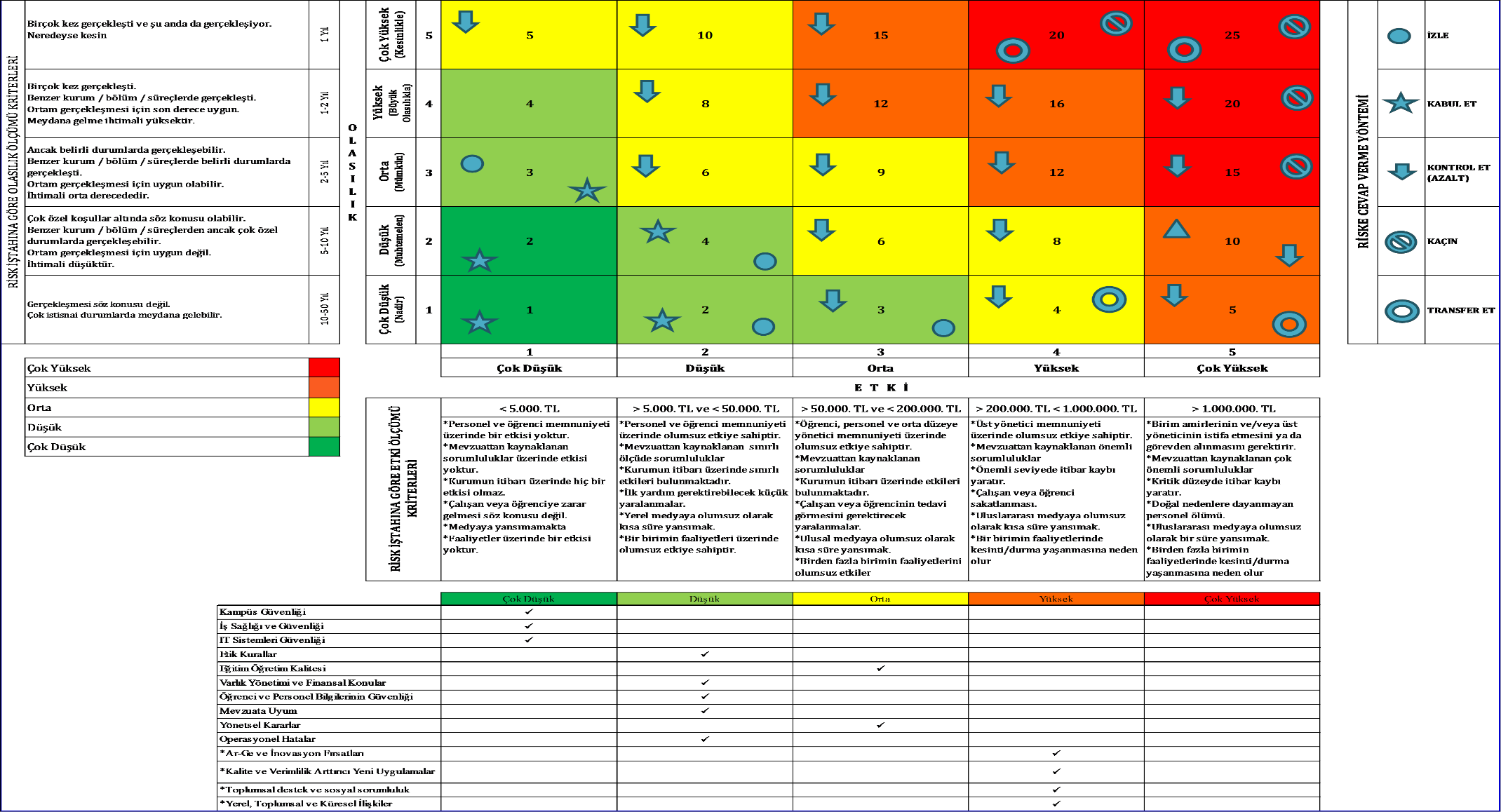 Üniversitemizin Misyonu; ‘‘Gerçekleştirdiği bilimsel araştırmalar ve çağdaş eğitim ile bilime ve topluma ileri düzey katkı sağlamak.’’ Vizyonu ise; ‘‘Yenilikçiliği ve yaratıcılığı özümsemiş, bilgi üreten ve bilgiyi değere dönüştürerek bilime ve topluma ileri düzeyde katkı yapan, saygın bir uluslararası üniversite olmak.’’ Şekilde belirlenmiştir. Üniversitemiz misyon ve vizyon beyanları doğrultusunda; yenilikçilik, araştırma, ve geliştirme çalışmalarında, eğitim kalitesi ile yerel ve küresel alanda etkinliğin arttırılması konularında yeni fikir ve stratejileri desteklemektedir. Birim AdıDeğerlendirme Yılı* Eylem Planının durumu; ertelendi olarak belitilen eylemler için; ertelenme tarihi, değiştirildi olarak işaretlenen eylemlerde ise; yeni eylem planı, gerekçe yazıldıktan sonra ayrıca yazılacaktır.Birim Risk KoordinatörüAdı Soyadı İmzaBirim YöneticisiAdı Soyadı İmzaDeğerlendirme Dönemi	:* Eylem Planının durumu; ertelendi olarak belitilen eylemler için; ertelenme tarihi, değiştirildi olarak işaretlenen eylemlerde ise; yeni eylem planı, gerekçe yazıldıktan sonra ayrıca yazılacaktır.İdare Risk KoordinatörüAdı Soyadı İmzaDeğerlendirme Dönemi :İdare Risk KoordinatörüAdı Soyadı İmzaDeğerlendirmeDönemi	:İzleme ve Yönlendirme KuruluÜyeAdı Soyadı-Ünvanı İmzaÜyeAdı Soyadı-Ünvanı İmzaÜyeAdı Soyadı-Ünvanı İmza	                                                Üye                                           Adı Soyadı-Ünvanı 				İmzaBaşkanAdı Soyadı-Ünvanı İmzaBirim Adı	: Değerlendirme Yılı :Birim Risk KoordinatörüAdı Soyadı İmzaBirim YöneticisiAdı Soyadı İmzaBirim Adı	: Değerlendirme Yılı :Birim Risk KoordinatörüAdı Soyadı İmzaDeğerlendirme Yılı :İdare KoordinatörüAdı Soyadı İmzaDeğerlendirme Yılı :İdare Risk KoordinatörüAdı Soyadı İmzaDeğerlendirme Yılı :İzleme ve Yönlendirme KuruluBaşkanAdı Soyadı-Ünvanı İmzaÜyeAdı Soyadı-Ünvanı İmzaÜyeAdı Soyadı-Ünvanı İmzaÜyeAdı Soyadı-Ünvanı İmzaÜyeAdı Soyadı-Ünvanı İmzaÜyeAdı Soyadı-Ünvanı İmzaÜniversite Süreç Hiyerarşisi Modeli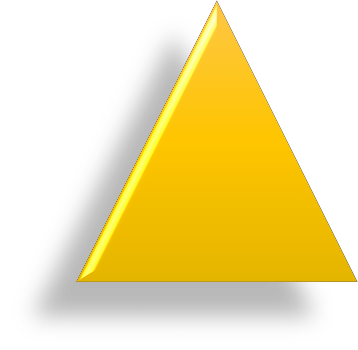 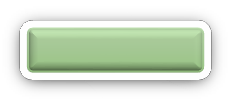 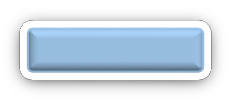 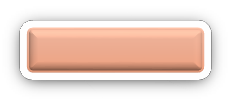 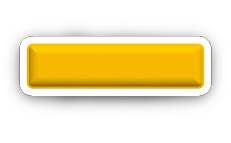 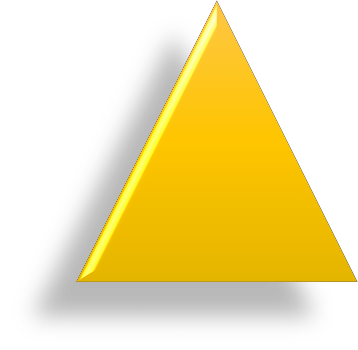 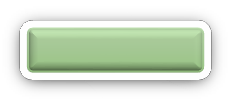 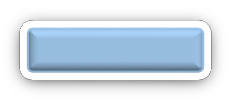 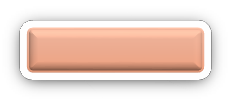 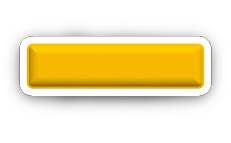 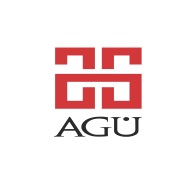 KURUMSAL RİSK YÖNETİMİ STRATEJİSİNE İLİŞKİN YÖNERGEKURUMSAL RİSK YÖNETİMİ STRATEJİSİNE İLİŞKİN YÖNERGEYürürlük TarihiRevizyon No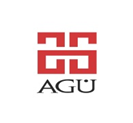 KURUMSAL RİSK YÖNETİMİ STRATEJİSİNE İLİŞKİN YÖNERGE EKİKURUMSAL RİSK YÖNETİMİ STRATEJİSİNE İLİŞKİN YÖNERGE EKİADIÜniversite Risk Yönetimi Organizasyon ŞemasıSIRASI1KURUMSAL RİSK YÖNETİMİ STRATEJİSİNE İLİŞKİN YÖNERGE EKİKURUMSAL RİSK YÖNETİMİ STRATEJİSİNE İLİŞKİN YÖNERGE EKİADIİş Akışlar Üzerinde Risklerin Belirlenmesine Yönelik SorularSIRASI2SORULARSORULARSORULAREVETHAYIR1İş adımı doğru yerde mi? Daha uygun bir yerde olabilir mi?İş adımı doğru yerde mi? Daha uygun bir yerde olabilir mi?2İş adımı kendisinden önce ve sonra gelen iş adımları ile uyumlu mu?İş adımı kendisinden önce ve sonra gelen iş adımları ile uyumlu mu?3İş adımı ekonomik ve verimli yürütülüyor mu?İş adımı ekonomik ve verimli yürütülüyor mu?4İş adımı yetkili kişilerce mi gerçekleştiriliyor?İş adımı yetkili kişilerce mi gerçekleştiriliyor?5İş adımı yetkin kişilerce (nitelik ve sayı) mi gerçekleştiriliyor?İş adımı yetkin kişilerce (nitelik ve sayı) mi gerçekleştiriliyor?6İş adım manuel mi yürütülüyor?İş adım manuel mi yürütülüyor?6.16.1Ne tür hatalar yapılabilir?Ne tür hatalar yapılabilir?Ne tür hatalar yapılabilir?7İş adımında kullanılan kaynak ya da varlıklar zarar görebilir mi?İş adımında kullanılan kaynak ya da varlıklar zarar görebilir mi?8İş adımında kullanılan sistem/donanım/yazılım çökebilir mi?İş adımında kullanılan sistem/donanım/yazılım çökebilir mi?9İş adımında bir hata olur ise süreçte yer alan diğer adımlaretkilenebilir mi?İş adımında bir hata olur ise süreçte yer alan diğer adımlaretkilenebilir mi?10İş adımında yolsuzluk yapma imkanı var mı?İş adımında yolsuzluk yapma imkanı var mı?11İş adımının çıktıları var mı?İş adımının çıktıları var mı?11.111.1Bu çıktılar hangi koşullarda hatalı olabilir?Bu çıktılar hangi koşullarda hatalı olabilir?Bu çıktılar hangi koşullarda hatalı olabilir?11.211.2Hangi koşullarda çıktı alınamayabilir?Hangi koşullarda çıktı alınamayabilir?Hangi koşullarda çıktı alınamayabilir?12İş adımının girdileri var mı?İş adımının girdileri var mı?12.112.1Bu girdiler hatalı olabilir mi?12.212.2Girdilerin hatalı olması iş adımını ve çıktıyı nasıl etkiler?Girdilerin hatalı olması iş adımını ve çıktıyı nasıl etkiler?Girdilerin hatalı olması iş adımını ve çıktıyı nasıl etkiler?13İş adımı veya iş adımlarında yaşanan kronik sorunlar veya zafiyetlervar mı?İş adımı veya iş adımlarında yaşanan kronik sorunlar veya zafiyetlervar mı?14İş adımı hangi koşul/durumlarda gerçekleştirilemez?İş adımı hangi koşul/durumlarda gerçekleştirilemez?15İş	adımı	hangi	koşullarda/durumlarda	hatalı	ya	da	eksikgerçekleştirilebilir?İş	adımı	hangi	koşullarda/durumlarda	hatalı	ya	da	eksikgerçekleştirilebilir?16İş adımı çevresel faktörlerden nasıl etkilenebilir?İş adımı çevresel faktörlerden nasıl etkilenebilir?17İş adımı herhangi bir mevzuat gereği mi yürütülüyor?İş adımı herhangi bir mevzuat gereği mi yürütülüyor?17.117.1Bu mevzuata uyulmaz ise ne olur?Bu mevzuata uyulmaz ise ne olur?Bu mevzuata uyulmaz ise ne olur?KURUMSAL RİSK YÖNETİMİ STRATEJİSİNE İLİŞKİN YÖNERGE EKİKURUMSAL RİSK YÖNETİMİ STRATEJİSİNE İLİŞKİN YÖNERGE EKİADISüreç ve Alt Süreçler Üzerinde Risklerin BelirlenmesineYönelik SorularSIRASI3SORULARSORULAR1Stratejik ve operasyonel hedeflere ulaşmayı ne engeller?2Mevcut varlıkların kaybedilmesi veya ciddi boyutta zarar görmesine neden olabilecekşeyler nelerdir?3İş sürekliliğini kesintiye uğratabilecek olaylar nelerdir?4Çevresel unsurlardaki olası değişimlerin sürece olumsuz yansımaları neler olabilir?5Operasyonların verimli çalışmasını neler engelleyebilir?6Kaynakların ekonomik kullanılmasına mani olabilecek durumlar nelerdir?7Hangi olağandışı durumlar operasyonları tehdit edebilir?8Hangi koşullarda itibar kaybı ile karşılaşılabilir?9Hangi koşullarda yasal müeyyideler ile karşı karşıya kalabiliriz?10Süreçteki faaliyetlerin amaç ve hedeflerden uzaklaşmasına neden olacak örgütselzafiyetler nelerdir?11Bütçeden sapmaya neden olabilecek faktörler nelerdir?12Finansal ve operasyonel raporların hatalı, eksik veya tutarsız olmasına neden olabilecekşeyler nelerdir?13Süreç içi ve dışı iletişimi kesintiye uğratacak şeyler nelerdir?14Sürecin tam kapasite ile çalışmasına neler engel olur?KURUMSAL RİSK YÖNETİMİ STRATEJİSİNE İLİŞKİN YÖNERGE EKİKURUMSAL RİSK YÖNETİMİ STRATEJİSİNE İLİŞKİN YÖNERGE EKİADIEtki Değerlendirme SkalasıSIRASI4Çok Yüksek (5)Potansiyel Kayıp>1.000.000Riskin gerçekleşmesi, birim amirlerinin ve/veya üst yöneticinin istifa etmesini ya dagörevden alınmasını gerektiren bir etkiye sahiptir.Çok Yüksek (5)Potansiyel Kayıp>1.000.000Mevzuattan kaynaklanan uyulması gereken çok önemli sorumluluklar bulunmaktadır.Çok Yüksek (5)Potansiyel Kayıp>1.000.000Riskin gerçekleşmesi, Üniversitenin kamuoyu nezdindeki itibarı üzerinde kritik düzeydeitibar kaybı yaratır.Çok Yüksek (5)Potansiyel Kayıp>1.000.000Doğal nedenlere dayanmayan personel ve öğrenci ölümü.Çok Yüksek (5)Potansiyel Kayıp>1.000.000Uluslararası medyaya olumsuz olarak bir süre yansımak.Çok Yüksek (5)Potansiyel Kayıp>1.000.000Riskin gerçekleşmesi, Üniversitedeki birden fazla birimin faaliyetlerinde kesinti/durmayaşanmasına neden olacak etkiye sahiptir.Yüksek (4)Potansiyel Kayıp> 200.000 < 1.000.000Riskin gerçekleşmesi, üst yönetici memnuniyeti üzerinde olumsuz etkiye sahiptir.Yüksek (4)Potansiyel Kayıp> 200.000 < 1.000.000Mevzuattan kaynaklanan uyulması gereken önemli sorumluluklar bulunmaktadır.Yüksek (4)Potansiyel Kayıp> 200.000 < 1.000.000Riskin gerçekleşmesi Üniversitenin kamuoyu nezdindeki itibarı üzerinde önemli seviyedeitibar kaybı yaratır.Yüksek (4)Potansiyel Kayıp> 200.000 < 1.000.000Çalışan veya öğrenci sakatlanması.Yüksek (4)Potansiyel Kayıp> 200.000 < 1.000.000Uluslararası medyaya olumsuz olarak kısa süre yansımak.Yüksek (4)Potansiyel Kayıp> 200.000 < 1.000.000Riskin gerçekleşmesi, Üniversitedeki bir birimin faaliyetlerinde kesinti/durma yaşanmasınaneden olacak etkiye sahiptir.Orta (3)Potansiyel Kayıp> 50.000 ve < 200.000Riskin gerçekleşmesi, personel, öğrenci ve orta düzeye yönetici memnuniyeti üzerinde olumsuz etkiye sahiptir.Orta (3)Potansiyel Kayıp> 50.000 ve < 200.000Mevzuattan kaynaklanan uyulması gereken sorumluluklar bulunmaktadır.Orta (3)Potansiyel Kayıp> 50.000 ve < 200.000Riskin gerçekleşmesinin Üniversitenin kamuoyu nezdindeki itibarı üzerinde etkileribulunmaktadır.Orta (3)Potansiyel Kayıp> 50.000 ve < 200.000Çalışanların veya öğrencilerin tedavi görmesini gerektirecek yaralanmalar.Orta (3)Potansiyel Kayıp> 50.000 ve < 200.000Ulusal medyaya olumsuz olarak kısa süre yansımak.Orta (3)Potansiyel Kayıp> 50.000 ve < 200.000Riskin gerçekleşmesi, Üniversitedeki birden fazla birimin faaliyetleri üzerinde olumsuzetkiye sahiptir.Düşük (2)Potansiyel Kayıp> 5.000. ve < 50.000Riskin gerçekleşmesi, personel ve öğrenci memnuniyeti üzerinde olumsuz etkiye sahiptir.Düşük (2)Potansiyel Kayıp> 5.000. ve < 50.000Mevzuattan kaynaklanan uyulması gereken sınırlı ölçüde sorumluluklar bulunmaktadır.Düşük (2)Potansiyel Kayıp> 5.000. ve < 50.000Riskin gerçekleşmesinin Üniversitenin kamuoyu nezdindeki itibarı üzerinde sınırlı etkileribulunmaktadır.Düşük (2)Potansiyel Kayıp> 5.000. ve < 50.000İlk yardım gerektirebilecek küçük yaralanmalar.Düşük (2)Potansiyel Kayıp> 5.000. ve < 50.000Yerel medyaya olumsuz olarak kısa süre yansımak.Düşük (2)Potansiyel Kayıp> 5.000. ve < 50.000Riskin gerçekleşmesi, Üniversitedeki bir birimin faaliyetleri üzerinde olumsuz etkiyesahiptir.Çok Düşük (1)Potansiyel Kayıp< 5.000Riskin gerçekleşmesinin, personel ve öğrenci memnuniyeti üzerinde bir etkisi yoktur.Çok Düşük (1)Potansiyel Kayıp< 5.000Mevzuattan kaynaklanan sorumluluklar üzerinde doğrudan bir etkisi bulunmamaktadır.Çok Düşük (1)Potansiyel Kayıp< 5.000Riskin gerçekleşmesinin Üniversitenin kamuoyu nezdindeki itibarı üzerinde hiç bir etkisiolmaz.Çok Düşük (1)Potansiyel Kayıp< 5.000Çalışana veya öğrenciye zarar gelmesi söz konusu değildir.Çok Düşük (1)Potansiyel Kayıp< 5.000Medyaya yansımaz.Çok Düşük (1)Potansiyel Kayıp< 5.000Riskin gerçekleşmesinin, Üniversitenin faaliyetleri üzerinde bir etkisi yoktur.KURUMSAL RİSK YÖNETİMİ STRATEJİSİNE İLİŞKİN YÖNERGE EKİKURUMSAL RİSK YÖNETİMİ STRATEJİSİNE İLİŞKİN YÖNERGE EKİADIOlasılık Değerlendirme SkalasıSIRASI5Çok Yüksek (5)(1 Yıl)Risk durumu birçok kez gerçekleşti ve şu anda da gerçekleşiyor.Çok Yüksek (5)(1 Yıl)Riskin meydana geleceği neredeyse kesindir.Yüksek (4)(1-2 Yıl)Risk durumu birçok kez gerçekleşti.Yüksek (4)(1-2 Yıl)Benzer kurum / bölüm / süreçlerde gerçekleşti.Yüksek (4)(1-2 Yıl)Ortam gerçekleşmesi için son derece uygun.Yüksek (4)(1-2 Yıl)Riskin meydana gelme ihtimali yüksektir.Orta (3)(2-5 Yıl)Risk ancak belirli durumlarda gerçekleşebilir.Orta (3)(2-5 Yıl)Benzer kurum / bölüm / süreçlerde belirli durumlarda gerçekleşti.Orta (3)(2-5 Yıl)Ortam gerçekleşmesi için uygun olabilir.Orta (3)(2-5 Yıl)Riskin meydana gelme ihtimali orta derecededir.Düşük (2)(5-10 Yıl)Risk durumu ancak çok özel koşullar altında söz konusu olabilir.Düşük (2)(5-10 Yıl)Benzer kurum / bölüm / süreçlerden ancak çok özel durumlarda gerçekleşebilir.Düşük (2)(5-10 Yıl)Ortam gerçekleşmesi için uygun değil.Düşük (2)(5-10 Yıl)Riskin meydana gelme ihtimali düşüktür.Çok Düşük (1)(10-50 Yıl)Risk durumunun gerçekleşmesi söz konusu değil.Çok Düşük (1)(10-50 Yıl)Risk çok istisnai durumlarda meydana gelebilir.KURUMSAL RİSK YÖNETİMİ STRATEJİSİNE İLİŞKİN YÖNERGE EKİKURUMSAL RİSK YÖNETİMİ STRATEJİSİNE İLİŞKİN YÖNERGE EKİADIRisk MatrisiSIRASI6KURUMSAL RİSK YÖNETİMİ STRATEJİSİNE İLİŞKİN YÖNERGE EKİKURUMSAL RİSK YÖNETİMİ STRATEJİSİNE İLİŞKİN YÖNERGE EKİADIRisk Seviye Tanımları TablosuSIRASI7ETKİ(E)OLASILIK(O)RİSK SEVİYESİ(ExO)Çok Yüksek5Çok Yüksek5Çok Yüksek25Çok Yüksek5Yüksek4Çok Yüksek20Çok Yüksek5Orta3Çok Yüksek15Çok Yüksek5Düşük2Yüksek10Çok Yüksek5Çok Düşük1Yüksek5Yüksek4Çok Yüksek5Çok Yüksek20Yüksek4Yüksek4Yüksek16Yüksek4Orta3Yüksek12Yüksek4Düşük2Orta8Yüksek4Çok Düşük1Orta4Orta3Çok Yüksek5Yüksek15Orta3Yüksek4Yüksek12Orta3Orta3Orta9Orta3Düşük2Orta6Orta3Çok Düşük1Düşük3Düşük2Çok Yüksek5Orta10Düşük2Yüksek4Orta8Düşük2Orta3Orta6Düşük2Düşük2Düşük4Düşük2Çok Düşük1Çok Düşük2Çok düşük1Çok Yüksek5Orta5Çok düşük1Yüksek4Düşük4Çok düşük1Orta3Düşük3Çok düşük1Düşük2Çok Düşük2Çok düşük1Çok Düşük1Çok Düşük1KURUMSAL RİSK YÖNETİMİ STRATEJİSİNE İLİŞKİN YÖNERGE EKİKURUMSAL RİSK YÖNETİMİ STRATEJİSİNE İLİŞKİN YÖNERGE EKİADIKalıntı Risk Matrisi Üzerinde Riske Cevap Verme Tercihleri TablosuSIRASI8KURUMSAL RİSK YÖNETİMİ STRATEJİSİNE İLİŞKİN YÖNERGE EKİKURUMSAL RİSK YÖNETİMİ STRATEJİSİNE İLİŞKİN YÖNERGE EKİADIRisk İştahı TablosuSIRASI9Çok DüşükDüşükOrtaYüksekÇok YüksekKampüs Güvenliğiİş Sağlığı ve GüvenliğiIT Sistemleri GüvenliğiEtik KurallarEğitim Öğretim KalitesiVarlık Yönetimi ve Finansal KonularÖğrenci ve Personel Bilgilerinin GüvenliğiMevzuata UyumYönetsel KararlarOperasyonel Hatalar*Ar-Ge ve İnovasyon Fırsatları*Kalite ve Verimlilik Arttırıcı Yeni Uygulamalar*Toplumsal destek ve sosyal sorumluluk*Yerel, Toplumsal ve Küresel İlişkilerKURUMSAL RİSK YÖNETİMİ STRATEJİSİNE İLİŞKİN YÖNERGE EKİKURUMSAL RİSK YÖNETİMİ STRATEJİSİNE İLİŞKİN YÖNERGE EKİADIKontrol Tanımları TablosuSIRASI10Kontrolün İşleviÖnleyiciRisklerin gerçekleşme olasılığını azaltıp kurum tarafından kabuledilebilir seviyede tutmak için uygulanması gereken kontrollerdir.Kontrolün İşleviTespit EdiciRiskler gerçekleştikten sonra meydana gelen zarar ve hasarın ne olduğunun tespiti amacıyla gerçekleştirilen kontrollerdir.Kontrolün İşleviYönlendiriciRisklerin gerçekleşmemesi veya risk oluştuğunda ortaya çıkacak etkiden kaçınmak amacıyla gerçekleştirilen kontrollerdir.Kontrolün İşleviDüzelticiRisklerin gerçekleştiği durumlarda ortaya çıkan tehditlerden kaynaklanan istenmeyen sonuçların etkisini azaltmak veya düzeltmek amacıyla gerçekleştirilen kontrollerdir.Kontrol Otomasyon SeviyesiManuelSüreç içerisinde çalışanlarca manuel olarak gerçekleştirilen kontrollerdir.Kontrol Otomasyon SeviyesiOtomatikSistem içerisine yerleştirilen, bilgisayar ya da otomasyon sistemleri destekli kontrollerdir.Kontrol Önem SeviyesiAnahtarKontrolün uygulanmaması halinde yürütülen faaliyetin sekteye uğraması, mali kayıpların ortaya çıkması gibi hususlar yaşanmasına neden olan kontrollerdir.Kontrol Önem SeviyesiİkincilKontrolün uygulanmaması halinde yürütülen faaliyetin sekteye uğraması, mali kayıpların ortaya çıkması gibi hususlar yaşanmasına neden olmayan kontrollerdir.KURUMSAL RİSK YÖNETİMİ STRATEJİSİNE İLİŞKİN YÖNERGE EKİKURUMSAL RİSK YÖNETİMİ STRATEJİSİNE İLİŞKİN YÖNERGE EKİADIRisk Yönetimi RaporlarıSIRASI11RaporunRaporunRaporunRaporunRaporunRaporu HazırlayanRaporun Sunulacağı MerciRaporun Sunulacağı MerciPeriyoduZamanıAdıİçeriğiFormatıRaporu HazırlayanGereğiBilgi3 aylıkNisan/Temmuz/Ekim İlk HaftaBirim Risk Eylem Planı Gerçekleşme RaporuBirimin sorumluluğundaki risk eylem planlarının gerçekleşme durumları raporlanır.(11-A)Birim Risk Koordinatörüİdare Risk KoordinatörüSüreç SorumlusuAlt Süreç SorumlusuStrateji Geliştirme Daire Başkanlığı3 aylıkNisan/Temmuz/Ekim İkinci HaftaÜniversite Risk Eylem Planı Gerçekleşme RaporuRisk eylem planlarının gerçekleşme durumları konsolide edilerek raporlanır.(11-B)İdare Risk Koordinatörüİzleme veYönlendirme Kurulu3 aylıkNisan/Temmuz/Ekim İkinci HaftaDönem İçinde Tanımlanan Risk ve Kontrollere İlişkin Rapor3 aylık dönem içinde yeni tanımlanarak sisteme kayıt edilen riskler ile risklereilişkin kontrol faaliyetleri ve risk eylem planları sayısal olarak, kalıntı risk seviyesi yüksek ve çok yüksek olaraktespit edilen yeni tanımlanan riskler iseayrıca ifadesel olarak raporlanır.(11-C)İdare Risk Koordinatörüİzleme veYönlendirme Kurulu3 AylıkNisan/Temmuz/Ekim İkinci HaftaFinansal Risklere İlişkin Risk Eylem Planı Gerçekleme RaporuOrta, yüksek ve çok yüksek seviyedeki finansal riskler için öngörülen eylem planlarının gerçekleşme düzeyleri raporlanır.-Strateji Geliştirme Daire BaşkanlığıRektör3 AylıkNisan/Temmuz/Ekim İkinci HaftaFinansal Risk Değişim RaporuMali konulara ilişkin olarak tespit edilen yeni tehditler, etki ve/veyaolasılık seviyeleri değişen riskler ile kontrol zaafiyetleri nedeniyle meydana gelen riskler raporlanır.-Strateji Geliştirme Daire BaşkanlığıRektör İzleme veYönlendirme Kurulu3 AylıkNisan/Temmuz/Ekim İkinci HaftaDönem Performans RaporuDöneme ilişkin Performans Programı hedef gerçekleşmeleri raporlanır.-Strateji Geliştirme Daire BaşkanlığıRektör İzleme veYönlendirme KuruluSüreç SorumlularıRaporunRaporunRaporunRaporunRaporunRaporu HazırlayanRaporun Sunulacağı MerciRaporun Sunulacağı MerciPeriyoduZamanıAdıİçeriğiFormatıRaporu HazırlayanGereğiBilgi6 AylıkHaziran/Ocak Son HaftaKalıntı Risk RaporuKalıntı risk düzeylerinde meydanagelen değişimler Kalıntı Risk Matrisleri ile raporlanır.Raporda ayrıca yüksek ve çok yüksek seviyedeki riskler ile stratejikrisklerdeki değişimlere ilişkin açıklama ve değerlendirmelere yer verilir.(11-D)İzleme veYönlendirme KuruluRektörSüreç SorumlularıYıllıkAralık Ayı sonuBirim Yıllık Risk Değerlendirme RaporuRisk Değerlendirme Çalışmasının Yöntemi,Yıl içinde revize edilen, eklenen ve çıkarılan süreçlere ilişkin bilgiler,Etki ve/veya olasılık seviyesi değişen riskler,Risk eylem Planı gerçekleşme durumları,Tamamlanamayan eylemlere ilişkin gerekçeler,Gerçekleşmesi imkansız hale gelen eylemlerin yerine planlanan eylemlere ilişkin bilgiler,Risk yönetim sürecinin birimin faaliyetlerine katkısıvb bilgilere yer verilir.(11-A / 11-E / 11-F)Birim Risk Koordinatörüİdare Risk KoordinatörüStrateji Geliştirme Daire BaşkanlığıRaporunRaporunRaporunRaporunRaporunRaporu HazırlayanRaporun Sunulacağı MerciRaporun Sunulacağı MerciPeriyoduZamanıAdıİçeriğiFormatıRaporu HazırlayanGereğiBilgiYıllıkOcak ayının ilk haftasıÜniversite Yıllık Risk Değerlendirme RaporuRisk Değerlendirme Çalışmasının Yöntemi,Yıl içinde revize edilen, eklenen ve çıkarılan süreçlere ilişkin bilgiler,Etki ve/veya olasılık seviyesi değişen riskler,Risk eylem Planı gerçekleşme durumları,Tamamlanamayan eylemlere ilişkin gerekçeler,Gerçekleşmesi imkansız hale gelen eylemlerin yerine planlanan eylemlere ilişkin bilgiler,Üniversite risk yönetimi süreci hakkında genel değerlendirmeler vb bilgilere yer verilir.(11-B / 11-G/ 11-H / Kalıntı RiskMatrisi / Doğal Risk Matrisi)İdare Risk Koordinatörüİzleme veYönlendirme KuruluStrateji Geliştirme Daire BaşkanlığıYıllıkOcak ayının ilk haftasıYıllık Performans RaporuStratejik Plan ve Performans Programı hedeflerine ilişkin birim bazında gerçekleşme bilgileri raporlanır-Strateji Geliştirme Daire BaşkanlığıRektör İzleme veYönlendirme KuruluYıllıkOcak ayının ilk haftasıPerformans Programı hedef ve faaliyetleriYılı Performans Programına ilişkin hedef ve faaliyetler raporlanır.-Strateji Geliştirme Daire Başkanlığıİzleme veYönlendirme KuruluYıllıkOcak ayının ilk haftasıYıllık Finansal Risk RaporuMali konulara ilişkin olarak yıl içinde tespit edilen yeni tehditler, etki ve/veya olasılık seviyeleri değişen riskler ile kontrol zaafiyetleri nedeniyle meydana gelen riskler ve söz konusu risklereilişkin değerlendirmeler raporlanır.-Strateji Geliştirme Daire BaşkanlığıRektör İzleme veYönlendirme KuruluYıllıkOcak ayının ikinci haftasıPaydaş Analizi RaporuÖğrenci ve Personel Memnuniyet Analizi raporları ile Bireysel Öneri Sistemi Performans Değerlendirme Raporunu içerir.-Strateji Geliştirme Daire BaşkanlığıRektör İzleme veYönlendirme KuruluRaporunRaporunRaporunRaporunRaporunRaporu HazırlayanRaporun Sunulacağı MerciRaporun Sunulacağı MerciPeriyoduZamanıAdıİçeriğiFormatıRaporu HazırlayanGereğiBilgiYıllıkOcak ayının son haftasıÜst Yönetim Risk Değerlendirme RaporuHedef gerçekleşmeleri ve paydaş analizi çalışmaları ve yıllık değerlendirme raporları sonuçlarına göre kontrol zaafiyeti tespit edilen ve/veya iyileştirilmesi kararı alınan süreçler,Yılı performans hedeflerine ilişkin olarak tespit edilen riskler ve planlanan kontroller,Yılı performans programında yer alan büyük projelere ilişkin riskler ve planlanan kontroller,Doğal ve kalıntı risk kontrol matrisleri,Yüksek ve çok yüksek seviyedeki riskler ile risklere ilişkin kontrol faaliyetleri ve eylem planlarıvb içeren rapor hazırlanır.(11-I / 11-İ / 11-B / 11-G /11-H/ Kalıntı Risk Matrisi / Doğal Risk Matrisi)İzleme veYönlendirme KuruluRektörStrateji Geliştirme Daire BaşkanlığıSüreç SorumlularıAlt Süreç SorumlularıKURUMSAL RİSK YÖNETİMİ STRATEJİSİNE İLİŞKİN YÖNERGE EKİKURUMSAL RİSK YÖNETİMİ STRATEJİSİNE İLİŞKİN YÖNERGE EKİADIBirim Risk Eylem Planı Gerçekleşme RaporuSIRASI11-A1)Kalıntı Risk Seviyesine Göre Eylem Planı Gerçekleşme DurumlarıKalıntı Risk Seviyesine Göre Eylem Planı Gerçekleşme DurumlarıKalıntı Risk Seviyesine Göre Eylem Planı Gerçekleşme DurumlarıKalıntı Risk Seviyesine Göre Eylem Planı Gerçekleşme DurumlarıKalıntı Risk Seviyesine Göre Eylem Planı Gerçekleşme DurumlarıKalıntı Risk Seviyesine Göre Eylem Planı Gerçekleşme Durumları1)1)Kalıntı Risk Seviyesine Göre Planlanan Eylem SayısıKalıntı Risk Seviyesine Göre Planlanan Eylem SayısıKalıntı Risk Seviyesine Göre Planlanan Eylem SayısıKalıntı Risk Seviyesine Göre Planlanan Eylem SayısıKalıntı Risk Seviyesine Göre Planlanan Eylem SayısıÇok YüksekÇok YüksekYüksekOrtaDüşükÇok DüşükToplam2)Kalıntı Risk Seviyesine Göre Tamamlanan Eylem SayısıKalıntı Risk Seviyesine Göre Tamamlanan Eylem SayısıKalıntı Risk Seviyesine Göre Tamamlanan Eylem SayısıKalıntı Risk Seviyesine Göre Tamamlanan Eylem SayısıKalıntı Risk Seviyesine Göre Tamamlanan Eylem SayısıÇok YüksekYüksekOrtaDüşükÇok DüşükToplam3)Kalıntı Risk Seviyesine Göre Tamamlanmayan Eylem SayısıKalıntı Risk Seviyesine Göre Tamamlanmayan Eylem SayısıKalıntı Risk Seviyesine Göre Tamamlanmayan Eylem SayısıKalıntı Risk Seviyesine Göre Tamamlanmayan Eylem SayısıKalıntı Risk Seviyesine Göre Tamamlanmayan Eylem SayısıÇok YüksekYüksekOrtaDüşükÇok DüşükToplam3)Kalıntı Risk Seviyesine Göre Devam Eden Eylem SayısıKalıntı Risk Seviyesine Göre Devam Eden Eylem SayısıKalıntı Risk Seviyesine Göre Devam Eden Eylem SayısıKalıntı Risk Seviyesine Göre Devam Eden Eylem SayısıKalıntı Risk Seviyesine Göre Devam Eden Eylem SayısıÇok YüksekYüksekOrtaDüşükÇok DüşükToplam2)Gerçekleşmeyen Eylem Planlarına İlişkin BilgilerGerçekleşmeyen Eylem Planlarına İlişkin BilgilerGerçekleşmeyen Eylem Planlarına İlişkin BilgilerGerçekleşmeyen Eylem Planlarına İlişkin BilgilerGerçekleşmeyen Eylem Planlarına İlişkin BilgilerGerçekleşmeyen Eylem Planlarına İlişkin BilgilerGerçekleşmeyen Eylem Planlarına İlişkin BilgilerGerçekleşmeyen Eylem Planlarına İlişkin BilgilerGerçekleşmeyen Eylem Planlarına İlişkin BilgilerGerçekleşmeyen Eylem Planlarına İlişkin BilgilerSıra NoEylem Planının Tanımıİlişkili Olduğu Risk Seviyesiİlişkili Olduğu Risk Seviyesiİlişkili Olduğu Risk SeviyesiEylem Planının DurumuEylem Planının DurumuEylem Planının DurumuEylem Planının DurumuEylem Planının DurumuEylem Planının DurumuSıra NoEylem Planının TanımıÇok YüksekYüksekOrtaErtelendiDeğiştirildiİptal Edildi1*Gerekçesi*Gerekçesi*Gerekçesi*Gerekçesi*Gerekçesi*GerekçesiSıra NoEylem Planının Tanımıİlişkili Olduğu Risk Seviyesiİlişkili Olduğu Risk Seviyesiİlişkili Olduğu Risk SeviyesiEylem Planının DurumuEylem Planının DurumuEylem Planının DurumuEylem Planının DurumuEylem Planının DurumuEylem Planının DurumuSıra NoEylem Planının TanımıÇokYüksekYüksekOrtaErtelendiDeğiştirildiİptal Edildi2*Gerekçesi*Gerekçesi*Gerekçesi*Gerekçesi*Gerekçesi*GerekçesiKURUMSAL RİSK YÖNETİMİ STRATEJİSİNE İLİŞKİN YÖNERGE EKİKURUMSAL RİSK YÖNETİMİ STRATEJİSİNE İLİŞKİN YÖNERGE EKİADIÜniversite Risk Eylem Planı Gerçekleşme RaporuSIRASI11-B1)Kalıntı Risk Seviyesine Göre Eylem Planı Gerçekleşme DurumlarıKalıntı Risk Seviyesine Göre Eylem Planı Gerçekleşme DurumlarıKalıntı Risk Seviyesine Göre Eylem Planı Gerçekleşme DurumlarıKalıntı Risk Seviyesine Göre Eylem Planı Gerçekleşme DurumlarıKalıntı Risk Seviyesine Göre Eylem Planı Gerçekleşme DurumlarıKalıntı Risk Seviyesine Göre Eylem Planı Gerçekleşme Durumları1)1)Kalıntı Risk Seviyesine Göre Planlanan Eylem SayısıKalıntı Risk Seviyesine Göre Planlanan Eylem SayısıKalıntı Risk Seviyesine Göre Planlanan Eylem SayısıKalıntı Risk Seviyesine Göre Planlanan Eylem SayısıKalıntı Risk Seviyesine Göre Planlanan Eylem SayısıÇok YüksekÇok YüksekYüksekOrtaDüşükÇok DüşükToplam2)Kalıntı Risk Seviyesine Göre Tamamlanan Eylem SayısıKalıntı Risk Seviyesine Göre Tamamlanan Eylem SayısıKalıntı Risk Seviyesine Göre Tamamlanan Eylem SayısıKalıntı Risk Seviyesine Göre Tamamlanan Eylem SayısıKalıntı Risk Seviyesine Göre Tamamlanan Eylem SayısıÇok YüksekYüksekOrtaDüşükÇok DüşükToplam3)Kalıntı Risk Seviyesine Göre Tamamlanmayan Eylem SayısıKalıntı Risk Seviyesine Göre Tamamlanmayan Eylem SayısıKalıntı Risk Seviyesine Göre Tamamlanmayan Eylem SayısıKalıntı Risk Seviyesine Göre Tamamlanmayan Eylem SayısıKalıntı Risk Seviyesine Göre Tamamlanmayan Eylem SayısıÇok YüksekYüksekOrtaDüşükÇok DüşükToplam3)Kalıntı Risk Seviyesine Göre Devam Eden Eylem SayısıKalıntı Risk Seviyesine Göre Devam Eden Eylem SayısıKalıntı Risk Seviyesine Göre Devam Eden Eylem SayısıKalıntı Risk Seviyesine Göre Devam Eden Eylem SayısıKalıntı Risk Seviyesine Göre Devam Eden Eylem SayısıÇok YüksekYüksekOrtaDüşükÇok DüşükToplam2)Gerçekleşmeyen Eylem Planlarına İlişkin BilgilerGerçekleşmeyen Eylem Planlarına İlişkin BilgilerGerçekleşmeyen Eylem Planlarına İlişkin BilgilerGerçekleşmeyen Eylem Planlarına İlişkin BilgilerGerçekleşmeyen Eylem Planlarına İlişkin BilgilerGerçekleşmeyen Eylem Planlarına İlişkin BilgilerGerçekleşmeyen Eylem Planlarına İlişkin BilgilerGerçekleşmeyen Eylem Planlarına İlişkin BilgilerGerçekleşmeyen Eylem Planlarına İlişkin BilgilerGerçekleşmeyen Eylem Planlarına İlişkin BilgilerSıra NoEylem Planının Tanımıİlişkili Olduğu Risk Seviyesiİlişkili Olduğu Risk Seviyesiİlişkili Olduğu Risk SeviyesiEylem Planının DurumuEylem Planının DurumuEylem Planının DurumuEylem Planının DurumuEylem Planının DurumuEylem Planının DurumuSıra NoEylem Planının TanımıÇok YüksekYüksekOrtaErtelendiDeğiştirildiİptal Edildi1*Gerekçesi*Gerekçesi*Gerekçesi*Gerekçesi*Gerekçesi*GerekçesiSıra NoEylem Planının Tanımıİlişkili Olduğu Risk Seviyesiİlişkili Olduğu Risk Seviyesiİlişkili Olduğu Risk SeviyesiEylem Planının DurumuEylem Planının DurumuEylem Planının DurumuEylem Planının DurumuEylem Planının DurumuEylem Planının DurumuSıra NoEylem Planının TanımıÇokYüksekYüksekOrtaErtelendiDeğiştirildiİptal Edildi2*Gerekçesi*Gerekçesi*Gerekçesi*Gerekçesi*Gerekçesi*GerekçesiSıra NoEylem Planının Tanımıİlişkili Olduğu Risk Seviyesiİlişkili Olduğu Risk Seviyesiİlişkili Olduğu Risk SeviyesiEylem Planının DurumuEylem Planının DurumuEylem Planının DurumuEylem Planının DurumuEylem Planının DurumuEylem Planının DurumuSıra NoEylem Planının TanımıÇok YüksekYüksekOrtaErtelendiDeğiştirildiİptal Edildi5*Gerekçesi*Gerekçesi*Gerekçesi*Gerekçesi*Gerekçesi*GerekçesiKURUMSAL RİSK YÖNETİMİ STRATEJİSİNE İLİŞKİN YÖNERGE EKİKURUMSAL RİSK YÖNETİMİ STRATEJİSİNE İLİŞKİN YÖNERGE EKİADIDönem İçinde Tanımlanan Risk ve Kontrollere İlişkin RaporSIRASI11-C1)Dönem İçinde Tanımlanan Risk SayısıDönem İçinde Tanımlanan Risk SayısıDönem İçinde Tanımlanan Risk SayısıDönem İçinde Tanımlanan Risk SayısıDönem İçinde Tanımlanan Risk SayısıDönem İçinde Tanımlanan Risk SayısıDönem İçinde Tanımlanan Risk SayısıRisk SayısıRisk SayısıÇOK YÜKSEKYÜKSEKORTADÜŞÜKÇOK DÜŞÜKTOPLAMRisk SayısıRisk Sayısı2)Dönem İçinde Tanımlanan Kontroller ve Risk Eylem PlanlarıDönem İçinde Tanımlanan Kontroller ve Risk Eylem PlanlarıKontrol Faaliyeti SayısıKontrol Faaliyeti SayısıRisk eylem Planı Sayısı3)Risk İştahına Göre Raporlama Seviyesindeki Risklere İlişkin BilgilerRisk İştahına Göre Raporlama Seviyesindeki Risklere İlişkin BilgilerRisk İştahına Göre Raporlama Seviyesindeki Risklere İlişkin BilgilerRisk İştahına Göre Raporlama Seviyesindeki Risklere İlişkin BilgilerRisk İştahına Göre Raporlama Seviyesindeki Risklere İlişkin Bilgiler1)1)Dönem İçinden Tanımlanan Çok Yüksek Seviyedeki Risklere İlişkin BilgilerDönem İçinden Tanımlanan Çok Yüksek Seviyedeki Risklere İlişkin BilgilerDönem İçinden Tanımlanan Çok Yüksek Seviyedeki Risklere İlişkin BilgilerDönem İçinden Tanımlanan Çok Yüksek Seviyedeki Risklere İlişkin BilgilerRisk TanımıRisk TanımıRisk TanımıKontrol YöntemiKontrol Yöntemiİlişkili Olduğu SüreçRisk TanımıRisk TanımıRisk TanımıKontrol FaaliyetleriRisk Eylem Planlarıİlişkili Olduğu Süreç2)2)Dönem İçinde Tanımlanan Yüksek Seviyedeki Risklere İlişkin BilgilerDönem İçinde Tanımlanan Yüksek Seviyedeki Risklere İlişkin BilgilerDönem İçinde Tanımlanan Yüksek Seviyedeki Risklere İlişkin BilgilerDönem İçinde Tanımlanan Yüksek Seviyedeki Risklere İlişkin BilgilerRisk TanımıRisk TanımıRisk TanımıKontrol YöntemiKontrol Yöntemiİlişkili Olduğu SüreçKontrol FaaliyetleriRisk Eylem Planlarıİlişkili Olduğu SüreçKURUMSAL RİSK YÖNETİMİ STRATEJİSİNE İLİŞKİN YÖNERGE EKİKURUMSAL RİSK YÖNETİMİ STRATEJİSİNE İLİŞKİN YÖNERGE EKİADIKalıntı Risk RaporuSIRASI11-D2)Kalıntı Risk Seviyelerine İlişkin bilgilerKalıntı Risk Seviyelerine İlişkin bilgilerKalıntı Risk Seviyelerine İlişkin bilgilerKalıntı Risk Seviyelerine İlişkin bilgilerKalıntı Risk Seviyelerine İlişkin bilgilerKalıntı Risk Seviyelerine İlişkin bilgilerKalıntı Risk Seviyelerine İlişkin bilgilerKalıntı Risk Seviyelerine İlişkin bilgilerDÖNEMİDÖNEMİDÖNEMİKALINTI RİSK SAYISIKALINTI RİSK SAYISIKALINTI RİSK SAYISIKALINTI RİSK SAYISIKALINTI RİSK SAYISIKALINTI RİSK SAYISIDÖNEMİDÖNEMİDÖNEMİÇOK YÜKSEKYÜKSEKORTADÜŞÜKÇOK DÜŞÜKTOPLAM…YILI…YILI1.DÖNEM…YILI…YILI2.DÖNEM3)Risk İştahına Göre Raporlama Seviyesindeki Risklere İlişkin BilgilerRisk İştahına Göre Raporlama Seviyesindeki Risklere İlişkin BilgilerRisk İştahına Göre Raporlama Seviyesindeki Risklere İlişkin BilgilerRisk İştahına Göre Raporlama Seviyesindeki Risklere İlişkin BilgilerRisk İştahına Göre Raporlama Seviyesindeki Risklere İlişkin Bilgiler1)1)Çok Yüksek Seviyedeki Risklere İlişkin BilgilerÇok Yüksek Seviyedeki Risklere İlişkin BilgilerÇok Yüksek Seviyedeki Risklere İlişkin BilgilerÇok Yüksek Seviyedeki Risklere İlişkin BilgilerRisk TanımıRisk TanımıRisk TanımıKontrol YöntemiKontrol Yöntemiİlişkili Olduğu SüreçRisk TanımıRisk TanımıRisk TanımıKontrol FaaliyetleriRisk Eylem Planlarıİlişkili Olduğu Süreç2)2)Yüksek Seviyedeki Risklere İlişkin BilgilerYüksek Seviyedeki Risklere İlişkin BilgilerYüksek Seviyedeki Risklere İlişkin BilgilerYüksek Seviyedeki Risklere İlişkin BilgilerRisk TanımıRisk TanımıRisk TanımıKontrol YöntemiKontrol Yöntemiİlişkili Olduğu SüreçRisk TanımıRisk TanımıRisk TanımıKontrol FaaliyetleriRisk Eylem Planlarıİlişkili Olduğu Süreç3)Stratejik Risklere İlişkin BilgilerStratejik Risklere İlişkin BilgilerStratejik Risklere İlişkin BilgilerStratejik Risklere İlişkin BilgilerStratejik Risklere İlişkin BilgilerRisk SeviyesiRisk TanımıKontrol YöntemiKontrol YöntemiKontrol Yöntemiİlişkili Olduğu SüreçRisk SeviyesiRisk TanımıKontrol FaaliyetleriRisk Eylem PlanlarıRisk Eylem Planlarıİlişkili Olduğu SüreçKURUMSAL RİSK YÖNETİMİ STRATEJİSİNE İLİŞKİN YÖNERGE EKİKURUMSAL RİSK YÖNETİMİ STRATEJİSİNE İLİŞKİN YÖNERGE EKİADIBirim Süreç ve Risk Değerlendirme RaporuSIRASI11-E2)Süreçlere İlişkin BilgilerSüreçlere İlişkin BilgilerSüreçlere İlişkin BilgilerSüreçlere İlişkin BilgilerSüreçlere İlişkin BilgilerSüreçlere İlişkin BilgilerSüreçlere İlişkin BilgilerSürecin türüSürecin türüSürecin türüDeğişiklik TürüDeğişiklik TürüDeğişiklik TürüSürecin AdıDeğişiklik GerekçesiSüreçAlt süreçİş akışıEklemeÇıkarmaRevizeSürecin AdıDeğişiklik Gerekçesi3)Kalıntı Risk Seviyelerine İlişkin bilgilerKalıntı Risk Seviyelerine İlişkin bilgilerKalıntı Risk Seviyelerine İlişkin bilgilerKalıntı Risk Seviyelerine İlişkin bilgilerKalıntı Risk Seviyelerine İlişkin bilgilerKalıntı Risk Seviyelerine İlişkin bilgilerKalıntı Risk Seviyelerine İlişkin bilgilerKalıntı Risk Seviyelerine İlişkin bilgilerKalıntı Risk Seviyelerine İlişkin bilgilerKalıntı Risk Seviyelerine İlişkin bilgilerKalıntı Risk Seviyelerine İlişkin bilgilerYILIYILIYILIKALINTI RİSK SAYISIKALINTI RİSK SAYISIKALINTI RİSK SAYISIKALINTI RİSK SAYISIKALINTI RİSK SAYISIKALINTI RİSK SAYISIKALINTI RİSK SAYISIKALINTI RİSK SAYISIKALINTI RİSK SAYISIYILIYILIYILIÇOKYÜKSEKYÜKSEKYÜKSEKORTADÜŞÜKDÜŞÜKÇOK DÜŞÜKÇOK DÜŞÜKTOPLAM(t- 1)(t)4)Risk İştahına Göre Raporlama Seviyesindeki Risklere İlişkin BilgilerRisk İştahına Göre Raporlama Seviyesindeki Risklere İlişkin BilgilerRisk İştahına Göre Raporlama Seviyesindeki Risklere İlişkin BilgilerRisk İştahına Göre Raporlama Seviyesindeki Risklere İlişkin BilgilerRisk İştahına Göre Raporlama Seviyesindeki Risklere İlişkin BilgilerRisk İştahına Göre Raporlama Seviyesindeki Risklere İlişkin BilgilerRisk İştahına Göre Raporlama Seviyesindeki Risklere İlişkin BilgilerRisk İştahına Göre Raporlama Seviyesindeki Risklere İlişkin BilgilerRisk İştahına Göre Raporlama Seviyesindeki Risklere İlişkin BilgilerRisk İştahına Göre Raporlama Seviyesindeki Risklere İlişkin BilgilerRisk İştahına Göre Raporlama Seviyesindeki Risklere İlişkin Bilgiler1)1)Çok Yüksek Seviyedeki Riskler İlişkin BilgilerÇok Yüksek Seviyedeki Riskler İlişkin BilgilerÇok Yüksek Seviyedeki Riskler İlişkin BilgilerÇok Yüksek Seviyedeki Riskler İlişkin BilgilerÇok Yüksek Seviyedeki Riskler İlişkin BilgilerÇok Yüksek Seviyedeki Riskler İlişkin BilgilerÇok Yüksek Seviyedeki Riskler İlişkin BilgilerÇok Yüksek Seviyedeki Riskler İlişkin BilgilerÇok Yüksek Seviyedeki Riskler İlişkin BilgilerÇok Yüksek Seviyedeki Riskler İlişkin BilgilerRisk TanımıRisk TanımıRisk TanımıRisk TanımıRisk TanımıKontrol YöntemiKontrol YöntemiKontrol YöntemiKontrol YöntemiKontrol Yöntemiİlişkili Olduğu Süreçİlişkili Olduğu SüreçRisk TanımıRisk TanımıRisk TanımıRisk TanımıRisk TanımıKontrol FaaliyetleriKontrol FaaliyetleriKontrol FaaliyetleriRisk Eylem PlanlarıRisk Eylem Planlarıİlişkili Olduğu Süreçİlişkili Olduğu Süreç2)2)Yüksek Seviyedeki Riskler İlişkin BilgilerYüksek Seviyedeki Riskler İlişkin BilgilerYüksek Seviyedeki Riskler İlişkin BilgilerYüksek Seviyedeki Riskler İlişkin BilgilerYüksek Seviyedeki Riskler İlişkin BilgilerYüksek Seviyedeki Riskler İlişkin BilgilerYüksek Seviyedeki Riskler İlişkin BilgilerYüksek Seviyedeki Riskler İlişkin BilgilerYüksek Seviyedeki Riskler İlişkin BilgilerYüksek Seviyedeki Riskler İlişkin BilgilerRisk TanımıRisk TanımıRisk TanımıRisk TanımıRisk TanımıKontrol YöntemiKontrol YöntemiKontrol YöntemiKontrol YöntemiKontrol Yöntemiİlişkili OlduğuSüreçİlişkili OlduğuSüreçKontrol FaaliyetleriKontrol FaaliyetleriKontrol FaaliyetleriRisk Eylem PlanlarıRisk Eylem Planlarıİlişkili OlduğuSüreçİlişkili OlduğuSüreçKURUMSAL RİSK YÖNETİMİ STRATEJİSİNE İLİŞKİN YÖNERGE EKİKURUMSAL RİSK YÖNETİMİ STRATEJİSİNE İLİŞKİN YÖNERGE EKİADIBirim Risk Yönetimi Süreci Yıllık Değerlendirme FormuSIRASI11-F1) Birim Risk Yönetimi Süreci Genel Değerlendirme Anketi1) Birim Risk Yönetimi Süreci Genel Değerlendirme Anketi1) Birim Risk Yönetimi Süreci Genel Değerlendirme Anketi1) Birim Risk Yönetimi Süreci Genel Değerlendirme Anketi1) Birim Risk Yönetimi Süreci Genel Değerlendirme AnketiSıra NoİfadelerKatılıyorumKısmen KatılıyorumKatılmıyorum1Birim sorumluluğundaki faaliyetlere ilişkin tüm iş akışları mevcuttur.2Birim sorumluluğundaki faaliyetlere ilişkin tüm iş akışları günceldir.3Birim faaliyetleri iş akışlara uygun olarak yürütülür.4Birimdeki tüm görevliler risk yönetimi ile ilgili sorumluluklarının farkındadır5Birim süreçleri için belirlenmiş bütün kontroller eksiksiz uygulanmaktadır.6Süreç sorumluları süreç ve risk yönetimi konusunda gerekli desteği sağlamaktadır.7Birim yöneticileri süreç ve risk yönetimi konusunda gerekli desteği sağlamaktadır.8Üniversite risk yönetimi uygulamaları birim faaliyetlerinin etkili, ekonomik ve verimliyürütülmesi konusunda katkı sağlamaktadır.2) Risk Yönetimi Sürecinin Birim Faaliyetlerine Sağladığı Katkılar3) Birimin Risk Yönetimi Konusundaki Güçlü ve Zayıf Yönleri3) Birimin Risk Yönetimi Konusundaki Güçlü ve Zayıf Yönleri3) Birimin Risk Yönetimi Konusundaki Güçlü ve Zayıf YönleriSıra NoGüçlü YönlerZayıf Yönler1234567KURUMSAL RİSK YÖNETİMİ STRATEJİSİNE İLİŞKİN YÖNERGE EKİKURUMSAL RİSK YÖNETİMİ STRATEJİSİNE İLİŞKİN YÖNERGE EKİADIÜniversite Süreç ve Risk Değerlendirme RaporuSIRASI11-G2)Süreçlere İlişkin BilgilerSüreçlere İlişkin BilgilerSüreçlere İlişkin BilgilerSüreçlere İlişkin BilgilerSüreçlere İlişkin BilgilerSüreçlere İlişkin BilgilerSüreçlere İlişkin BilgilerSürecin türüSürecin türüSürecin türüDeğişiklik TürüDeğişiklik TürüDeğişiklik TürüSürecin AdıDeğişiklik GerekçesiSüreçAlt süreçİş akışıEklemeÇıkarmaRevizeSürecin AdıDeğişiklik Gerekçesi3)Kalıntı Risk Seviyelerine İlişkin bilgilerKalıntı Risk Seviyelerine İlişkin bilgilerKalıntı Risk Seviyelerine İlişkin bilgilerKalıntı Risk Seviyelerine İlişkin bilgilerKalıntı Risk Seviyelerine İlişkin bilgilerKalıntı Risk Seviyelerine İlişkin bilgilerKalıntı Risk Seviyelerine İlişkin bilgilerKalıntı Risk Seviyelerine İlişkin bilgilerKalıntı Risk Seviyelerine İlişkin bilgilerKalıntı Risk Seviyelerine İlişkin bilgilerKalıntı Risk Seviyelerine İlişkin bilgilerYILIYILIYILIKALINTI RİSK SAYISIKALINTI RİSK SAYISIKALINTI RİSK SAYISIKALINTI RİSK SAYISIKALINTI RİSK SAYISIKALINTI RİSK SAYISIKALINTI RİSK SAYISIKALINTI RİSK SAYISIKALINTI RİSK SAYISIYILIYILIYILIÇOKYÜKSEKYÜKSEKYÜKSEKORTADÜŞÜKDÜŞÜKÇOK DÜŞÜKÇOK DÜŞÜKTOPLAM(t- 1)(t)4)Risk İştahına Göre Raporlama Seviyesindeki Risklere İlişkin BilgilerRisk İştahına Göre Raporlama Seviyesindeki Risklere İlişkin BilgilerRisk İştahına Göre Raporlama Seviyesindeki Risklere İlişkin BilgilerRisk İştahına Göre Raporlama Seviyesindeki Risklere İlişkin BilgilerRisk İştahına Göre Raporlama Seviyesindeki Risklere İlişkin BilgilerRisk İştahına Göre Raporlama Seviyesindeki Risklere İlişkin BilgilerRisk İştahına Göre Raporlama Seviyesindeki Risklere İlişkin BilgilerRisk İştahına Göre Raporlama Seviyesindeki Risklere İlişkin BilgilerRisk İştahına Göre Raporlama Seviyesindeki Risklere İlişkin BilgilerRisk İştahına Göre Raporlama Seviyesindeki Risklere İlişkin BilgilerRisk İştahına Göre Raporlama Seviyesindeki Risklere İlişkin Bilgiler1)1)Çok Yüksek Seviyedeki Riskler İlişkin BilgilerÇok Yüksek Seviyedeki Riskler İlişkin BilgilerÇok Yüksek Seviyedeki Riskler İlişkin BilgilerÇok Yüksek Seviyedeki Riskler İlişkin BilgilerÇok Yüksek Seviyedeki Riskler İlişkin BilgilerÇok Yüksek Seviyedeki Riskler İlişkin BilgilerÇok Yüksek Seviyedeki Riskler İlişkin BilgilerÇok Yüksek Seviyedeki Riskler İlişkin BilgilerÇok Yüksek Seviyedeki Riskler İlişkin BilgilerÇok Yüksek Seviyedeki Riskler İlişkin BilgilerRisk TanımıRisk TanımıRisk TanımıRisk TanımıRisk TanımıKontrol YöntemiKontrol YöntemiKontrol YöntemiKontrol YöntemiKontrol Yöntemiİlişkili Olduğu Süreçİlişkili Olduğu SüreçRisk TanımıRisk TanımıRisk TanımıRisk TanımıRisk TanımıKontrol FaaliyetleriKontrol FaaliyetleriKontrol FaaliyetleriRisk Eylem PlanlarıRisk Eylem Planlarıİlişkili Olduğu Süreçİlişkili Olduğu Süreç2)2)Yüksek Seviyedeki Riskler İlişkin BilgilerYüksek Seviyedeki Riskler İlişkin BilgilerYüksek Seviyedeki Riskler İlişkin BilgilerYüksek Seviyedeki Riskler İlişkin BilgilerYüksek Seviyedeki Riskler İlişkin BilgilerYüksek Seviyedeki Riskler İlişkin BilgilerYüksek Seviyedeki Riskler İlişkin BilgilerYüksek Seviyedeki Riskler İlişkin BilgilerYüksek Seviyedeki Riskler İlişkin BilgilerYüksek Seviyedeki Riskler İlişkin BilgilerRisk TanımıRisk TanımıRisk TanımıRisk TanımıRisk TanımıKontrol YöntemiKontrol YöntemiKontrol YöntemiKontrol YöntemiKontrol Yöntemiİlişkili OlduğuSüreçİlişkili OlduğuSüreçKontrol FaaliyetleriKontrol FaaliyetleriKontrol FaaliyetleriRisk Eylem PlanlarıRisk Eylem Planlarıİlişkili OlduğuSüreçİlişkili OlduğuSüreçKURUMSAL RİSK YÖNETİMİ STRATEJİSİNE İLİŞKİN YÖNERGE EKİKURUMSAL RİSK YÖNETİMİ STRATEJİSİNE İLİŞKİN YÖNERGE EKİADIÜniversite Risk Yönetimi Süreci Yıllık Değerlendirme FormuSIRASI11-H1)Risk Yönetimi Süreci Genel Değerlendirme AnketiRisk Yönetimi Süreci Genel Değerlendirme AnketiRisk Yönetimi Süreci Genel Değerlendirme AnketiRisk Yönetimi Süreci Genel Değerlendirme AnketiSıra NoİfadelerKatılıyorumKısmen KatılıyorumKatılmıyorum1Birim sorumluluğundaki faaliyetlere ilişkin tüm iş akışları mevcuttur.2Birim sorumluluğundaki faaliyetlere ilişkin tüm iş akışları günceldir.3Birim faaliyetleri iş akışlara uygun olarak yürütülür.4Birimdeki tüm görevliler risk yönetimi ile ilgili sorumluluklarının farkındadır5Birim süreçleri için belirlenmiş bütün kontroller eksiksiz uygulanmaktadır.6Süreç sorumluları süreç ve risk yönetimi konusunda gerekli desteği sağlamaktadır.7Birim yöneticileri süreç ve risk yönetimi konusunda gerekli desteği sağlamaktadır.8Üniversite risk yönetimi uygulamaları birimfaaliyetlerinin etkili, ekonomik ve verimli yürütülmesi konusunda katkı sağlamaktadır.4)Üniversitenin Risk Yönetimi Konusundaki Güçlü ve Zayıf YönleriÜniversitenin Risk Yönetimi Konusundaki Güçlü ve Zayıf YönleriSıra NoGüçlü YönlerZayıf Yönler1234567KURUMSAL RİSK YÖNETİMİ STRATEJİSİNE İLİŞKİN YÖNERGE EKİKURUMSAL RİSK YÖNETİMİ STRATEJİSİNE İLİŞKİN YÖNERGE EKİADIÜst Yönetim Risk Değerlendirme RaporuSIRASI11-I1)Kontrol Zaafiyeti Tespit Edilen Süreçler ve İyileştirme PlanlarıKontrol Zaafiyeti Tespit Edilen Süreçler ve İyileştirme PlanlarıKontrol Zaafiyeti Tespit Edilen Süreçler ve İyileştirme PlanlarıKontrol Zaafiyeti Tespit Edilen Süreçler ve İyileştirme PlanlarıKontrol Zaafiyeti Tespit Edilen Süreçler ve İyileştirme PlanlarıKontrol Zaafiyeti Tespit Edilen Süreçler ve İyileştirme PlanlarıKontrol Zaafiyeti Tespit Edilen Süreçler ve İyileştirme PlanlarıKontrol Zaafiyeti Tespit Edilen Süreçler ve İyileştirme PlanlarıSüreç TürüSüreç TürüSüreç TürüSüreç/Alt Süreç AdıSÜREÇ SORUMLULARISÜREÇ SORUMLULARISorunun TanımıÖngörülen İyileştirme Planıİyileştirme Çalışmasından Sorumlu Birim/KişiSüreçAlt Süreçİş AkışıSüreç/Alt Süreç AdıSüreç SorumlusuAlt Süreç SorumlusuSorunun TanımıÖngörülen İyileştirme Planıİyileştirme Çalışmasından Sorumlu Birim/Kişi2)Yılı Performans Hedeflerine İlişkin Olarak Tespit Edilen Yeni Riskler ve Risklere Yönelik KontrollerYılı Performans Hedeflerine İlişkin Olarak Tespit Edilen Yeni Riskler ve Risklere Yönelik KontrollerYılı Performans Hedeflerine İlişkin Olarak Tespit Edilen Yeni Riskler ve Risklere Yönelik KontrollerYılı Performans Hedeflerine İlişkin Olarak Tespit Edilen Yeni Riskler ve Risklere Yönelik KontrollerYılı Performans Hedeflerine İlişkin Olarak Tespit Edilen Yeni Riskler ve Risklere Yönelik KontrollerYılı Performans Hedeflerine İlişkin Olarak Tespit Edilen Yeni Riskler ve Risklere Yönelik KontrollerYılı Performans Hedeflerine İlişkin Olarak Tespit Edilen Yeni Riskler ve Risklere Yönelik KontrollerYılı Performans Hedeflerine İlişkin Olarak Tespit Edilen Yeni Riskler ve Risklere Yönelik KontrollerYılı Performans Hedeflerine İlişkin Olarak Tespit Edilen Yeni Riskler ve Risklere Yönelik KontrollerYılı Performans Hedeflerine İlişkin Olarak Tespit Edilen Yeni Riskler ve Risklere Yönelik KontrollerYılı Performans Hedeflerine İlişkin Olarak Tespit Edilen Yeni Riskler ve Risklere Yönelik KontrollerYılı Performans Hedeflerine İlişkin Olarak Tespit Edilen Yeni Riskler ve Risklere Yönelik KontrollerYılı Performans Hedeflerine İlişkin Olarak Tespit Edilen Yeni Riskler ve Risklere Yönelik KontrollerYılı Performans Hedeflerine İlişkin Olarak Tespit Edilen Yeni Riskler ve Risklere Yönelik KontrollerYılı Performans Hedeflerine İlişkin Olarak Tespit Edilen Yeni Riskler ve Risklere Yönelik KontrollerYılı Performans Hedeflerine İlişkin Olarak Tespit Edilen Yeni Riskler ve Risklere Yönelik KontrollerYılı Performans Hedeflerine İlişkin Olarak Tespit Edilen Yeni Riskler ve Risklere Yönelik KontrollerYılı Performans Hedeflerine İlişkin Olarak Tespit Edilen Yeni Riskler ve Risklere Yönelik KontrollerPerformans Programı KoduPerformans Programı KoduPerformans Programı KoduPerformans Programı KoduRiskin TanımıDoğal Risk SeviyesiDoğal Risk SeviyesiDoğal Risk SeviyesiDoğal Risk SeviyesiDoğal Risk SeviyesiKalıntı Risk SeviyesiKalıntı Risk SeviyesiKalıntı Risk SeviyesiKalıntı Risk SeviyesiKalıntı Risk SeviyesiÖngörülen Kontrol YöntemiÖngörülen Kontrol YöntemiRisk ve Kontrol SorumlularıRisk ve Kontrol SorumlularıS.A.S.H.P.H.P.FRiskin TanımıÇok YüksekYüksekOrtaDüşükÇok DüşükÇok YüksekYüksekOrtaDüşükÇok DüşükKontrol FaaliyetiRisk Eylem PlanıSüreç SorumlusuAlt Süreç SorumlusuKURUMSAL RİSK YÖNETİMİ STRATEJİSİNE İLİŞKİN YÖNERGE EKİKURUMSAL RİSK YÖNETİMİ STRATEJİSİNE İLİŞKİN YÖNERGE EKİADIRisk ve Kontrol İzleme TablosuSIRASI12Doğal RisklerDoğal RisklerDoğal RisklerKalıntı RisklerKalıntı RisklerKalıntı RisklerKalıntı RisklerKalıntı RisklerKalıntı RisklerRisk TanımıRisk TürüAnasüreçSüreçAltsüreçSüreç Sahibi BirimlerEtkisiOlasılıkSeviyeEtkisiOlasılıkOlasılıkSeviyeSeviyeRisk İştahınaGöre DurumuKontrol NoKontrol TanımıKontrol TanımıKontrol TanımıKontrol TanımıKontrol SorumlusuKontrol SorumlusuKontrol SorumlusuKontrol TürüKontrol TürüKontrol TürüKontrol TürüKontrol TürüKontrol TürüKontrol NoKontrol TanımıKontrol TanımıKontrol TanımıKontrol TanımıKontrol SorumlusuKontrol SorumlusuKontrol Sorumlusuİşlevsel Ayrımİşlevsel AyrımOtomasyon SeviyesiOtomasyon SeviyesiÖnem DerecesiÖnem DerecesiDoğal RisklerDoğal RisklerDoğal RisklerKalıntı RisklerKalıntı RisklerKalıntı RisklerKalıntı RisklerKalıntı RisklerKalıntı RisklerRisk TanımıRisk TürüAnasüreçSüreçAltsüreçSüreç Sahibi BirimlerEtkisiOlasılıkSeviyeEtkisiOlasılıkOlasılıkSeviyeSeviyeRisk İştahınaGöre DurumuKontrol NoKontrol TanımıKontrol TanımıKontrol TanımıKontrol TanımıKontrol SorumlusuKontrol SorumlusuKontrol SorumlusuKontrol TürüKontrol TürüKontrol TürüKontrol TürüKontrol TürüKontrol TürüKontrol NoKontrol TanımıKontrol TanımıKontrol TanımıKontrol TanımıKontrol SorumlusuKontrol SorumlusuKontrol Sorumlusuİşlevsel Ayrımİşlevsel AyrımOtomasyon SeviyesiOtomasyon SeviyesiÖnem DerecesiÖnem DerecesiKURUMSAL RİSK YÖNETİMİ STRATEJİSİNE İLİŞKİN YÖNERGE EKİKURUMSAL RİSK YÖNETİMİ STRATEJİSİNE İLİŞKİN YÖNERGE EKİADIRisk Eylem Planı İzleme TablosuSIRASI13AnasüreçSüreçAltsüreçRiskRiskRisk Eylem PlanıSorumlu BirimGerekli KaynakREPTürüBaşlangıç TarihiBitiş TarihiÖnem DerecesiMevcut DurumAnasüreçSüreçAltsüreçNoTanımıRisk Eylem PlanıSorumlu BirimGerekli KaynakREPTürüBaşlangıç TarihiBitiş TarihiÖnem DerecesiMevcut DurumKURUMSAL RİSK YÖNETİMİ STRATEJİSİNE İLİŞKİN YÖNERGE EKİKURUMSAL RİSK YÖNETİMİ STRATEJİSİNE İLİŞKİN YÖNERGE EKİADIÜniversite Süreç HiyerarşisiSIRASI14Ana Süreç NoAna Süreç AdıAna Sürece Bağlı Süreç ve Alt Süreç SayısıAna Sürece Bağlı Süreç ve Alt Süreç Sayısı1Eğitim Öğretim Faaliyetleri SüreciSüreç Sayısı1Eğitim Öğretim Faaliyetleri SüreciAlt Süreç Sayısı2Akademik ve Bilimsel Araştırmalar SüreciSüreç Sayısı2Akademik ve Bilimsel Araştırmalar SüreciAlt Süreç Sayısı4İnsan Kaynaklarının Yönetimi ve Geliştirilmesi SüreciSüreç Sayısı4İnsan Kaynaklarının Yönetimi ve Geliştirilmesi SüreciAlt Süreç Sayısı5Kültürel ve Sosyal Hizmetler SüreciSüreç Sayısı5Kültürel ve Sosyal Hizmetler SüreciAlt Süreç Sayısı6Finansal Kaynakların Yönetimi SüreciSüreç Sayısı6Finansal Kaynakların Yönetimi SüreciAlt Süreç Sayısı7Fiziksel Kaynakların Yönetimi SüreciSüreç Sayısı7Fiziksel Kaynakların Yönetimi SüreciAlt Süreç Sayısı8Destek Hizmetlerinin Yönetimi SüreciSüreç Sayısı8Destek Hizmetlerinin Yönetimi SüreciAlt Süreç SayısıTOPLAMTOPLAMSÜREÇ SAYISITOPLAMTOPLAMALT SÜREÇ SAYISI